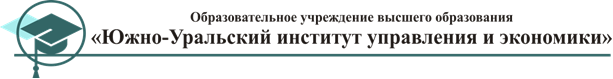 УТВЕРЖДАЮРектор ОУ ВО «Южно-Уральский институт управления и экономики»___________________ А.В. Молодчик«_____» _____________2017 г. РАБОЧАЯ ПРОГРАММА дисциплины ИСТОРИЯ ПРАВООХРАНИТЕЛЬНЫХ ОРГАНОВНаправление40.03.01 «Юриспруденция»Направленность образовательной программы (профиль)«Уголовно-правовая подготовка»является единой для всех форм обученияАвтор: к.и.н., доцент кафедры «Государственно-правовые дисциплины» ОУ ВО «Южно-Уральский институт управления и экономики» М.С. НагорнаяЧелябинск2017История правоохранительных органов: Рабочая программа дисциплины   / М.С. Нагорная. – Челябинск: ОУ ВО «Южно-Уральский институт управления и экономики», 2017. – 75 с.История правоохранительных органов: Рабочая программа дисциплины по направлению 40.03.01 «Юриспруденция» является единой для всех форм обучения. Программа составлена в соответствии с требованиями ФГОС ВО с учетом рекомендаций и ОП ВО по направлению и профилю подготовки.Программа одобрена на заседании Учебно-методического совета от 21.04.2017 г., протокол № 9Программа утверждена на заседании Ученого совета от 26.04.2017 г., протокол № 9.Автор: к.и.н., доцент кафедры «Государственно-правовые дисциплины» ОУ ВО «Южно-Уральский институт управления и экономики» М.С. НагорнаяРецензенты: © Издательство ОУ ВО «Южно-Уральский институт управления и экономики», 2017ОГЛАВЛЕНИЕI ВВЕДЕНИЕРабочая программа дисциплины «История правоохранительных органов» предназначена для реализации Федерального государственного образовательного стандарта высшего образования (далее ФГОС ВО) по направлению 40.03.01 «Юриспруденция» и является единой для всех форм и сроков обучения.1 Указание места дисциплины   в структуре образовательной программыДисциплина «История правоохранительных органов» относится к вариативной части обязательных дисциплин блока Б.1.В.ОД.4 2 Перечень планируемых результатов обучения по дисциплине «История правоохранительных органов», соотнесенных с планируемыми результатами освоения образовательной программыТаблица 1− Перечень планируемых результатов обучения по дисциплине II ТЕМАТИЧЕСКОЕ ПЛАНИРОВАНИЕСРОК ОБУЧЕНИЯ: 4 годаФОРМА ОБУЧЕНИЯ: очная1 Объем дисциплины и виды учебной работыСРОК ОБУЧЕНИЯ: 4 года, 6 месяцевФОРМА ОБУЧЕНИЯ: очно-заочная1 Объем дисциплины и виды учебной работыIII СОДЕРЖАНИЕ дисциплины 3.1 Разделы дисциплины и виды занятийСРОК ОБУЧЕНИЯ: 4 годаФОРМА ОБУЧЕНИЯ: очнаяСРОК ОБУЧЕНИЯ: 4 года, 6 месяцевФОРМА ОБУЧЕНИЯ: очно-заочная3.2 Содержание дисциплины, структурированное по темамТема 1. Введение в дисциплину История правоохранительных органовСодержание темы: Понятие правоохранительной деятельности и правоохранительных органов. Предмет и система дисциплины «История правоохранительных органов».  Основные задачи изучаемого курса. Соотношение курса с другими дисциплинами. Источники курса «История правоохранительных органов». Историография курса «История правоохранительных органов»Тема 2. История становления судебных органовСодержание темы: История становления и развития судебной системы за рубежом. Периодизация процесса становления суда в России. Догосударственный период. Судоустройство Древней Руси. Суд в Золотой Орде, в средневековых государствах и у народов России. Суд и судебный процесс в Новгородской и Псковской республиках. Судоустройство Московской Руси (по Судебникам 1497 и 1550 гг). История суда и процесса в России в 17 столетии (по Соборному Уложению). Церковный суд. Развитие судебной системы в России в первой половине XVIII века. Судебная система в России во второй половине 18 века – первой половине 19 столетия. Судебный уставы России 1864 года. Судебная контрреформа, суд и процесс в России в 1889-1917 гг. Судебная система в советский период (1917-1920-е гг.). История советского суда в 1930-е – 1941 гг. Суд и процесс в СССР в годы Великой Отечественной войны. Апогей сталинизма: советский суд послевоенного времени (1945-1953 гг.).  Судебная система СССР в 1954-1991 гг. Концепция судебно-правовой реформы 1991 г.  Общая характеристика судебной системы РФ. Положения о судебной системе в Конституции РФ. Федеральный конституционный закон от 23 октября 1996 года № 1-ФКЗ О судебной системе Российской Федерации. Закон РФ от 26 июня 1992 г. N 3132-I "О статусе судей в Российской Федерации" (с изменениями и дополнениями). Федеральный закон "О мировых судьях в Российской Федерации" от 17.12.1998 N 188-ФЗ (последняя редакция). Деятельность мировых судей.  Федеральный закон "О присяжных заседателях федеральных судов общей юрисдикции в Российской Федерации" от 20.08.2004 N 113-ФЗ (последняя редакция). Российская Федерация и международные суды. Европейский суд по правам человека. Конституционный суд РФ. Верховный суд РФ. Арбитражные суды. Федеральный закон от 27 июля 2010 г. N 193-ФЗ "Об альтернативной процедуре урегулирования споров с участием посредника (процедуре медиации)"
Тема 3. История развития адвокатурыСодержание темы: Возникновение отечественного института адвокатуры. Адвокатура России до 1864 г. Введение института присяжных поверенных в ходе судебной реформы императора Александра II. Выдающиеся представители адвокатуры конца Х1Х в.:  - Кони Анатолий Федорович; - Фёдор Ники́форович Плева́ко; - Стасов Дмитрий Васильевич; - Спасович Владимир Данилович; - Урусов Александр Иванович; - Карабчевский Николай Платонович. Адвокатура в период строительства основ социализма. Положение об адвокатуре от 26 мая 1922 г. и 16 августа 1939 г.  Развитие адвокатуры в советский период. Организация и полномочия органов коллегии адвокатов по Положению об адвокатуре РСФСР 1980 г.  Становление современной российской адвокатуры. Особенности построения адвокатуры по ФЗ «Об адвокатской деятельности и адвокатуре в Российской Федерации" Федеральная палата адвокатов в РФ. КПЭА. Выдающиеся юристы современности: - Павел Астахов; - Михаил Барщевский; - Анатолий Кучерена; - Генри Резник; - Генрих Падва и др.Тема 4. Учреждение и развитие прокуратурыСодержание темы: Исторические предпосылки учреждения прокуратуры в России. Развитие дореформенной (петровской) прокуратуры (1722-1864 гг.). Павел Иванович Ягужинский. Пореформенная прокуратура (1864-1917 гг.). Восстановление и развитие прокуратуры в советский период (1922-1991 гг.). Место и роль прокуратуры на современном этапе развития. Закон Российской Федерации о поправке к Конституции Российской Федерации от 5 февраля 2014 г. N 2-ФКЗ "О Верховном Суде Российской Федерации и прокуратуре Российской Федерации". ГЛАВА 7. СУДЕБНАЯ ВЛАСТЬ И ПРОКУРАТУРА Конституции РФ. Федеральный закон "О прокуратуре Российской Федерации" от 17.01.1992 № 2202-1-ФЗ (последняя редакция)Тема 5. История становления полиции РоссииСодержание темы: Генезис охраны порядка на Руси (с древнейших времен до 1497 г.). Защита правопорядка в Российском централизованном государстве (1497 г. - конец 17 столетия). Судебник 1497. Судебник 1550. Уставная книга разбойного приказа 1555. Наказ о градском благочинии от 6 апреля 1649. Соборное Уложение 1649. Развитие полиции во времена Петра I. Благочиние в России периода дворцовых переворотов.  История полиции в первой половине Х1Х столетия. Министерство внутренних дел. Министерство полиции. Преобразования полиции в период реформа Александра II.  Сыскная полиция. Формирование и развитие советской милиции (1917-1991 гг.).  МВД РФ. Положение о Министерстве внутренних дел Российской Федерации, утв. Указом Президента Российской Федерации от 01.03.2011 № 248 «Вопросы Министерства внутренних дел Российской Федерации». Полиция Российской Федерации. Федеральный закон "О полиции" от 07.02.2011 N 3-ФЗ. Следственный комитет РФ. История. Структура. Федеральный закон "О Следственном комитете Российской Федерации" от 28.12.2010 N 403-ФЗ. Национальное центральное бюро Интерпола.Тема 6. Становление и развитие Министерства юстицииСодержание темы:  Исторические предпосылки возникновения и создания органов юстиции в Российской империи до 1802 гг. Учреждение Министерства юстиции. М.М.Сперанский. Представительство министров юстиции Российской империи в Международном трибунале, Международной палате Третейского суда в Гааге. Органы юстиции в советские период. Министерство юстиции РФ: цели, задачи, полномочия, структура. Положение о Министерстве юстиции Российской Федерации, утвержденное Указом Президента Российской Федерации от 13.10.2004 № 1313 (в последней редакции). Аппарат Уполномоченного Российской Федерации при Европейском Суде по правам человекаТема 7.  История уголовно-исполнительной системыСодержание темы: Система наказаний в Российском централизованном государстве.  Уголовно-исполнительная система в 1-й половине XIX в. Пенитенциарные реформы в России во 2-й половине XIX- начале XX в. Уголовно-исполнительная система советского периода. Органы исполнения наказаний в современный период. Федеральная служба исполнения наказаний (ФСИН России): цели, задачи, полномочия, структура. Указ Президента РФ от 09.03.2004 № 314 «О системе и структуре федеральных органов исполнительной власти». Указ Президента РФ от 13.10.2004 № 1314 «Вопросы Федеральной службы исполнения наказаний».Тема 8. История развития Службы судебных приставовСодержание темы: Обеспечение судопроизводства и исполнение судебных решений и административных органов (IХ – ХIII века Древней Руси). Предпосылки возникновения системы государственного принудительного исполнения в России. Правовой статус и полномочия судебного пристава в период формирования централизованного русского государства в XV – XVI веках (судебник Ивана III). Правовой статус и полномочия судебного исполнителя в свете реформ Петра I (Урядный приказ). Исполнение судебных решений в период реформ Александра II. История становления и развития института судебных приставов в СССР. Федеральная служба судебных приставов в системе государственных органов Российской Федерации.Тема 9. История спецслужб РоссииСодержание темы: Специальные службы: понятие, виды, направления деятельности. Становление органов государственной безопасности. Первые органы государственной безопасности в России. Третье отделение собственной его императорского величества канцелярии.  Образование военной контрразведки. Образование ВЧК и его деятельность. Первая реформа спецслужб Советской России. Образование ОГПУ и новых органов внесудебной расправы. Образование НКВД СССР. Период массовых репрессий. Образование и деятельности Комитета государственной безопасности СССР. Федеральная служба безопасности Российской Федерации, ее структура и полномочия. Федеральная служба войск национальной гвардии РФ. Федеральный закон от 3 июля 2016 г. N 226-ФЗ "О войсках национальной гвардии Российской Федерации"Тема 10. Этапы становления таможенных органовСодержание темы: Зарождение таможни в Древней Руси (XII - XIII века). Таможенное дело в XIV - XV веках. Таможенная часть в царствование Алексея Михайловича. Система таможенных органов при Петре I. Таможенная система в царствование Императрицы Елизаветы Петровны. Таможенная политика времен Екатерины II. Таможенные органы Российской империи в первой половине XIX в. Влияние реформ Александра II на таможенные органы. Таможенные органы России во второй половине  XIX  - начале ХХ вв. Формирование и развитие советской таможенной системы. Современная система таможенных органов. ФТСIV ПЕРЕЧЕНЬ УЧЕБНО-МЕТОДИЧЕСКОГО ОБЕСПЕЧЕНИЯ САМОСТОЯТЕЛЬНОЙ РАБОТЫ ОБУЧАЮЩИХСЯ ПО ДИСЦИПЛИНЕ 4.1 Темы рефератов (для формирования компетенций ОПК-2, ОПК-4)Судебные органы Древней Руси (с XI века по 1497 г.). Реорганизация судебной системы в ходе административных преобразований Петра Великого. Основные этапы и итоги судебной реформы Петра I. Судебная система при  Петре I. Развитие судебной системы в России в XVIII -  первой половине XIX века. Судоустройство в России во второй половине XIX века. Судебная система в советский период. Общая характеристика судебной системы РФ. Исторические предпосылки создания российской прокуратуры. Развитие прокуратуры до судебных реформ Александра II. Сущность исторического этапа российской прокуратуры в 1814-1900 годы. Восстановление прокуратуры в условиях судебной власти. Образование и функционирование органов прокуратуры в 1922-1936 гг. Роли прокуратуры как института, накануне распада СССР. Формирования российской прокуратуры после распада СССР. Место и роль прокуратуры на современном этапе. Система органов и должностных лиц, выполнявших полицейские функции государства (XII - XVII вв.). Создание «регулярной» и вспомогательной полиции при Петре I. Министерство полиции и высшая военная полиция (1810-1831 гг.). Отдельный корпус жандармов (1827-1917 гг.). Полиция в период реформ 1864 г. Формирование и развитие советской милиции в 1917-1985 гг. Полиция Российской Федерации. Становление тюремной системы в России. Развитие мест лишения свободы. Проект Екатерины II об устройстве тюрем. Уголовно-исполнительная система в 1-й половине XIX в. Пенитенциарные реформы и развитие системы наказаний в России во 2-й половине XIX - начале XX вв. Исправительно-трудовая политика большевистского правительства. Реорганизация уголовно-исполнительной системы в советский период. Формирование системы ГУЛАГа. ФСИН РФ. Основные направления реформирования уголовно-исполнительной системы на современном этапе.Первые органы государственной безопасности (XVII-  середина XVIII в.). Тайная экспедиция при Правительствующем Сената (1762-1801 гг.). Третье  отделение  собственной  его  императорского  величества  канцелярии  (1826— 1881 гг.). Департамент полиции и укрепление политического сыска в России (1881). Комитет общей безопасности (1807-1829 гг.). Отдельный корпус пограничной стражи (1893-1917 гг.). Контрразведка Российской империи (1911-1917 гг.). Всероссийская чрезвычайная комиссия (ВЧК) (1919-1921 гг.). Государственное политическое управление – Объединенное государственное политическое управление (ГПУ-ОГПУ) (1921-1934 гг.). Создание НКВД в составе рабоче-крестьянского правительства. Структура, задачи и функции. Министерство государственной безопасности. Комитет Государственной Безопасности (1954-1991 гг.). Спецслужбы Российской Федерации (КГБ, ФСБ, СВР, ФАПСИ, ФПС, ФСО) (1991- 2015 гг.). Федеральная служба безопасности в системе правоохранительных органов в Российской Федерации. Исторические предпосылки возникновения и создания органов юстиции в Российской империи до 1802 гг. Учреждение Министерства юстиции в России. Органы юстиции в советский период. Министерство юстиции РФ. История становления и развития Службы судебных приставов. Введение института присяжных поверенных в ходе судебной реформы императора Александра II. Создание адвокатуры в России. Развитие адвокатуры в советский период. Становление современной российской адвокатуры. Таможенная служба России в XVI–XVII вв. Отечественная таможенная система в ХVIII столетии.Таможенные органы Российской империи в первой половине XIX в.Таможенные органы Российской империи во второй половине XIX в.Таможенные органы в советский период.Основные направления и специфика деятельности ФТС в условиях глобализации и международных санкцийСтудент может предложить собственную тему по согласованию с преподавателем4.2 Тесты (для формирования компетенций ОПК-2, ОПК-4)Тема «История становления судебных органов». 1. В основу судопроизводства Древнерусского государства в 9-10 вв было положеноа) обычное право; 		б) церковное право; 2. Выберете несколько вариантов ответа. Назовите важнейшие функции Общинного Суда… а) примирение сторон;	б) разрешение дела по существу;	в) наказание виновного;  г) оправдание невиновного3. Назовите стадии судебного процесса по Русской правде ___________________________4. Как называли свидетелей в судебном процессе по Правде Ярослава? ______________________________________5. Высшей судебной властью в Древнерусском государстве обладал…   а) князь;   б) церковь; 	  в) общинный суд6. Исполнители судебного решения в Древнерусском государстве…	а) вирники; 	б) мытники; 	в) дружинники7. Выберете несколько вариантов ответа. Судебными функциями в Новгороде и Пскове были наделены…а) посадник; 	б) тысяцкий; 	в) князь; 	г) архиепископ; 	д) вече; 	е) братчина8. Выберете несколько вариантов ответа. Особенности судебного процесса в Древнерусском государстве…а) открытость; 		б) состязательность; 		в) казуальность решений9. Соотнесите понятия преступления и НПА…10. Выберете несколько вариантов ответа. Формы суда по Судебникам 1497 и 1550 гг…а) состязательный; 	б) инквизиционный; 	в) централизованный; 	г) сословный11. Высшая судебная инстанция по Соборному Уложению 1649 г… а) царь;  б) Боярская Дума;  в) Судный приказ12. Продолжите предложение «В средневековой Руси неявка в суд означала _________________________________13. Выберете несколько вариантов ответа. Источниками церковного права в средневековой Руси были…а) Номоканон («Юстиниановы книги»); 	б) Домострой; 	в) Стоглав	г) Соборное Уложение;  д) Устав Никона14 Выберете несколько вариантов ответа. Высшая судебная власть в эпоху правления Петра 1 принадлежала…а) Тайной канцелярии; б) царю/ императору; в) Юстиц-коллегии; г) Синоду; д) Сенату15. Первый отечественный процессуальный кодекс…а) Указ 1697 г. об отмене очных ставок; б) Краткое изображение процессов и тяжб 1715 в) Указ о форме суда 1723 г.16. Соотнесите должности лиц, осуществлявших надзор за правильной деятельностью суда в петровскую эпоху и органы, за которыми они надзирали _______________________________________________________________17. Вставьте пропуск. Первой судебной инстанцией местного суда по Судебным Уставам 1864 г. был___________18. Выберете несколько вариантов ответа. Принципы суда по Судебным Уставам Александра 2а) бессословность; 		б) гласность, открытость		в) устность и состязательностьг) независимость суда; 	д) несменяемость судей; 		е) суд был скорый19. Особый суд для духовенства… а) Синод	б) Патриарший суд	в) Консистория	г) Митрополичий суд20. Выберете несколько вариантов ответа. Требования к мировому судье по Судебным Уставам 1864 г…а) возрастной ценз (достигшие 25 лет); 		б) возрастной ценз (достигшие 35 лет)в) образовательный ценз (высшее или среднее образование);     г) имеющие опыт в судопроизводствед) выдержавшие «соответствующее сему испытание»; 		е) имущественный цензж) не имеющие судимости; 				з) ценз оседлости (местный житель)21. Верно ли следующее утверждение «Решения принятые судом с участием присяжных заседателей (по Судебным Уставам Александра II) считались окончательными и обжалованию не подлежали…	а) да; 	б) нет22. Выберете несколько вариантов ответа. Факты, позволяющие отменить решение присяжных заседателей…а) новые обстоятельства дела; 		б) нарушения процессуальных действий;в) решение судьи; 		г) апелляция одной из сторон;		д) решение императора23. Выберете несколько вариантов ответа. Требования к адвокатам (присяжным поверенным) по Судебным Уставам 1864 г… а) высшее юридическое образование; 		б) среднее профессиональное юридическое образованиев) пятилетний практический опыт24. Выберете несколько вариантов ответа. В результате внедрения в жизнь Судебных Уставов в России появились…а) адвокатура; 		б) прокуратура; 	в) судебные следователи; 		г) нотариат25. Закончите предложение В ходе судебной контрреформы Александра III функции мировых судей передали… _________________________________________________________________________________26. Особо опасные для советской власти политические преступления рассматривал (-а, -и)…а) ВЧК; 	б) революционные трибуналы; 	в) Наркомюстг) «тройки» (коллегии в составе 3-х судей);	д) народные суды27. Закончите предложение. Мера наказания в первые годы советской власти определялась исходя из… _________________________________________________________________________________28. Высший судебный орган по Конституции 1936 г…а) Верховный суд РСФСР; 	б) Судебная коллегия СССР; 	в) Верховный суд СССР	г) Конституционный суд СССР29. Показательные судебные процессы 1930х гг. свидетельствовали о (об)…а) открытости и состязательности советского суда;	б) росте числа уголовных преступлений;в) переходе к политике массовых репрессий;		г) существовании активного сопротивления Сталину.30. Могли ли военные трибуналы в годы Великой Отечественной войны рассматривать дела в отношении гражданского населения? 	а) да; 	б) нет; в) в случае особо опасных преступлений31Дайте определение понятию. Реабилитация – это _____________________________________________32 Основным звеном отечественной судебной системы по второй половине ХХ столетия являлся (ась)… а) районный (городской) народный суд;		б) товарищеский суд; 	в) судебная коллегия33. Место судебной власти среди других видов государственное власти… 
а) выше исполнительной, но зависит от законодательной;
б) на одном уровне с законодательной, но зависит от исполнительной;
в) на одном уровне с исполнительной, но зависит от законодательной;
г) не зависит от них и занимает равное с ними положение.34. Судебная система Российской Федерации – это…
а) федеральные суды, товарищеские суды, мировые судьи субъектов Российской Федерации;
б) федеральные суды, военные суды, мировые судьи субъектов Российской Федерации;
в) федеральные суды, конституционные (уставные суды), мировые судьи субъектов РФ;
г) федеральные суды, мировые судьи субъектов Российской Федерации.35. По современному законодательству РФ объявить о создании чрезвычайных судов может…а) Президент РФ; 	б) Государственная Дума;	 в) Совет Федерации; г) Никто; 	д) ФСБ36. Конституционный Суд РФ был учрежден в ... году	а) 1990;	б) 1991;	в)  1992;	г)  1993.
37. Количество судей в Конституционном суде РФ…а) устанавливается Президентом РФ; б) 19; в) зависит от рассматриваемого дела г) 17; д) 20
38. Конституционный Суд РФ осуществляет…	а)  правосудие;	б) конституционный контроль;
в) пересмотр решений нижестоящих судов;	г) все ответы правильные.39. Решения Конституционного Суда называются...	а) Постановление;	б) Приговор;	в) Представление; г) Указ.40. Председатель Конституционного суда РФ… а) Ю.Я.Чайка	   б) В.Д.Зорькин	г) В.М.Лебедев41. Федеральный конституционный закон о Верховном Суде РФ был принят в… а) 2014 году; 	б) 2013; 	в) 2015; 	г) 201642. Верховный Суд состоит из… судей	а) 19; 	б) 100; в) 170; г) 200; д) 15043. Верховный Суд Российской Федерации не вправе...
а) отменить неконституционные законы;
б) разрешать вопросы, связанные с международными договорами Российской Федерации;
в) публиковать судебные акты Верховного Суда Российской Федерации;
г) решать вопросы обеспечения доступа к информации о деятельности Верховного Суда Российской Федерации в соответствии с федеральными законами.
44. Судьи Верховного Суда РФ назначаются на должность… а) Президентом РФ;б) Конституционным судом РФ при согласовании с Президентомв) Пленумом Верховного Суда РФ по представлению Президиума ВС РФг) Советом Федерации Федерального Собрания РФ по представлению Президента45. Заполните пропуски. Структура Верховного Суда Российской Федерации…46. Уголовное судопроизводство осуществляется в…а) одномесячный срок;	б) трехмесячный срок;	в) полугодовой срок;	г) разумный срок47. Для уголовного судопроизводства характерно…а) уголовное преследование и назначение виновным справедливого наказания;б) отказ от уголовного преследования невиновных, освобождение их от наказания;в) реабилитация каждого, кто необоснованно подвергся уголовному преследованию;г) все ответы верныТема «История развития адвокатуры». Верно ли следующее утверждение. Впервые институт судебного представительства упоминался в законодательных сборниках Древней Руси в ХIV-XV вв? а) да  		б) нетВ каком отечественном документе впервые на законодательном уровне закреплялось право использовать представителей а) Новгородской судной грамоте 1385 г.     б) Русская Правда     в) Соборное Уложение 1649 г.Выберите несколько вариантов ответа. По Псковской судной грамоте иметь поверенных могли… а) дети		б) женщины		в) монахи	г) дряхлые старики	д) глухиеПо Судебнику 1497 г. расходы поверенным возмещал(о)…а) государство;		б) проигравшая сторона;		в) тот, кто нанял поверенногоКто мог быть «ходатаем» по чужим делам в 18 столетии? а) чиновники;	б) любые лица;	  в) духовные особыВ чем заключалась деятельность поверенных в гражданском процессе после реформы Петра I?а) в судебной защите;	б) в хождении по делу; в) в письменных консультациях; г) в подготовке дела к суду;Губернские стряпчие согласно Указу Екатерины II 1775 года – это…а) помощники прокуроров и защитники казенных интересов; б) представители сторон в гражданском судопроизводстве;в) защитники обвиняемых в уголовном судопроизводстве; г) представители высших должностных лиц Российской империиПо закону от 15 октября 1809 г., лица, занимающиеся стряпничеством…а) подлежали переаттестации;		б) подлежали обязательной регистрации в полиции;в) обязаны были каждые пять лет сдавать экзамен на знание законов;г) не имели права брать вознаграждение с определенных категорий лиц.Когда была организована адвокатура в коммерческих судах?а) 14 декабря 1825 г.;  б) 1 июня 1827 г.; в) 14 мая 1832 г., г) 20 марта 1836 г.Кто был вправе заниматься практикой в коммерческих судах?а) лица, которые были внесены в список присяжных стряпчих, существующий в каждом коммерческом суде;б) лица, имеющие пятилетний стаж работы поверенным;в) лица, имеющие высшее образование, по особому разрешению Министра юстиции;г) лица, сдавшие экзамен в том коммерческом суде, где они намеривались работатьПоявление отечественной адвокатуры в современном понимании связано с …а) Судебной реформой 1864 г. б) Судебной реформой 1922 г. в) Судебной реформой 1775 г.  г) Судебной реформой 1722 г.Выберите несколько вариантов ответа. Согласно ст. 355 Учреждения судебных установлений допуск к профессии присяжного поверенного не могли иметь…а) не достигшие возраста 25 лет; 	б) иностранцы;      в) объявленные банкротами (несостоятельными должниками); г) состоявшие на службе от Правительства или по выборам, за исключением лиц, занимавших почетные или общественные должности без жалования;        д) подвергшиеся по судебным приговорам лишению или ограничению прав состояния; е) священнослужители, лишенные духовного сана по приговору духовного суда; ж) состоявшие под следствием за преступления или проступки, влекущие за собой лишение или ограничение прав состояния, а также те, которые были под судом за  такие действия и не оправданы судебными приговорами; з)  исключенные из службы по суду или из духовного ведомства за пороки, или же из среды обществ или дворянских собраний по приговорам тех сословий, к которым они принадлежат;и) те, кому по суду были воспрещены хождения по чужим делам:    к) исключенные из числа присяжных заседателей;л) женщины;	м) лица нехристианского вероисповедания без разрешения Министерства юстиции.Какой главный принцип организации русской адвокатуры был заложен судебной реформой 60-х гг. ХIХ в? а) корпоративности;   б) независимости адвокатуры от государства;   в) принцип процессуальной самостоятельности; г) принцип совмещения правозаступничества с судебным представительством.Присяжные поверенные осуществляли свою деятельности…А) в коллегиях; 	б) при судах; 	в) в канцеляриях; 	г) при Министерстве юстицииУчреждение какого органа предусматривалось Судебными уставами 1864 г. в целях надзора за присяжными поверенными? а) комитета при Министерстве юстиции; б) совета присяжных поверенных;в) комиссии в окружных судах; г) адвокатской палатыПрисяжные поверенные в 19- нач. 20 вв…а) представители свободной профессии; б) помощники судей; в) государственные служащие; г) юрисконсульты.Присяжный поверенный «ходил по делам» доверителей…а) без ограничения на всей территории Российской империи;б) во все судебные места округа судебной палаты, к которой он был приписан;в) во все судебные места округов тех судебных палат, от которых он имел разрешение.Какой орган выдавал свидетельство (разрешение), позволявшее частным поверенным участвовать в гражданском судопроизводстве?а) Министерство юстиции; б) Министерство внутренних дел; в) окружной суд; г) совет присяжных поверенных.В результате принятых в ходе Октябрьской революции 1917 г. решений присяжные поверенные…а) были переименованы и стали называться «правозаступниками»б) получили статус государственных служащих органов Советской власти;в) утратили статус присяжных поверенных без получения какого-либо нового правового статусаПо Положению о народном суде РСФСР, утвержденному декретом ВЦИК от 6 декабря 1918 г., адвокат являлся… а) независимым советником; б) государственным служащим; в) юрисконсультомОсобенностью деятельности адвокатуры в 1917-1920 гг. являлось…а) коллегиальность; б) самоуправляемость; в) авторитетность; г) объединение в единую государственную организацию защитников и обвинителейОбщее руководство деятельностью адвокатов СССР в 1940-е гг. возлагалось на…а) Народный комиссариат юстиции; б) Всесоюзную коллегию адвокатов; в) Верховный суд СССРФедеральный закон "Об адвокатской деятельности и адвокатуре в Российской Федерации" был принят в… 	а) 1991; 	б) 1993; 	в) 2002; 	г) 2014В какой орган должно обратиться лицо с заявлением о присвоении ему статуса адвоката?_______________________________________________________________________________________________Удостоверение адвоката выдается…а) без ограничения срока; 	б) на 20 лет; 	в) на 10 лет; 	г) на 5 летПод адвокатурой в Российской Федерации понимают…а) профсоюзное объединение юристов         б) правоохранительный государственный органв) правозащитную организацию                        г) профессиональное сообщество адвокатовАдвокатскую деятельность в РФ могут осуществлять …а) только адвокаты                    б) любое лицо, имеющее высшее юридическое образованиев) юрисконсульты                       г) нотариусыПолномочия адвоката в административном процессе определяет…а) Кодекс об административных правонарушениях       б) Регламент районного суда или мирового судьи	в) Уголовно-процессуальный кодекс РФ	г) Судебный департамент при Верховном суде РФФедеральная палата адвокатов действует на основании…а) приказа министра юстиции; б) устава, принятого Всероссийским съездом адвокатовв) указа Президента Российской Федерации; г) учредительного договораАдвокат вправе осуществлять свою адвокатскую деятельность...а) на всей территории РФ без какого-либо дополнительного разрешенияб) только на территории субъекта РФ, где получен статус адвокатав) только на территории субъекта РФ, где получен статус адвоката, или необходимо дополнительное разрешение, выдаваемое адвокатурой субъекта РФВыберите верное утверждение:а) Адвокат вправе заниматься предпринимательской деятельностью, но только связанной с юриспруденциейб) Адвокат вправе заниматься предпринимательской деятельностьюв) Адвокат не вправе заниматься другой оплачиваемой деятельностьюг) Адвокат не вправе заниматься другой оплачиваемой деятельностью, за исключением научной, преподавательской и иной творческой деятельностиАдвокатура действует на основе принципов…а) независимости, самоуправления, корпоративности, равноправия адвокатовб) неприкосновенности частной жизни и самостоятельностив) непосредственности, гласности и непрерывностиг) процессуальной самостоятельности, коллегиальности и децентрализацииСтатус адвоката ... а) ограничивается двадцатилетним сроком;б) не ограничивается определенным возрастом адвокатав) ограничивается общим пенсионным возрастом	г) ограничивается двенадцатилетним срокомСведения, связанные с оказанием адвокатом юридической помощи своему доверителю, представляют тайну… а) адвокатскую      б) государственную          в) корпоративную            г) коммерческуюПри неявке защитника и невозможности его замены судебное разбирательство…а) прерывается       б) начинается сначала         в) откладывается         г) продолжается в его отсутствиеВерно ли утверждение? Адвокатская палата субъекта РФ является некоммерческой организацией, основанной на обязательном членстве всех адвокатов одного субъекта РФ. а) да		б) нет37 Статус адвоката прекращается…а) территориальным органом юстиции, располагающим сведениями об обстоятельствах, являющихся основаниями для прекращения статуса адвоката;		б) Министерством юстиции Российской Федерации; 	г) судом общей юрисдикции.в) Советом адвокатской палаты субъекта РФ, в региональный реестр которого внесены сведения об адвокате;38 Формальным основанием для прекращения статуса адвоката является…а) вступление в законную силу приговора суда о признании адвоката виновным в совершении умышленного преступления;б) работа адвоката в иностранном государстве по срочному трудовому договору;в) призыв адвоката на военную службу.39 Безусловным основанием для вынесения советом адвокатской палаты решения о прекращении статуса адвоката является… а) жалоба доверителя на действия адвоката;         б) нарушение адвокатом Кодекса профессиональной этики адвоката;в) подача адвокатом заявления о прекращении статуса адвоката в совет адвокатской палаты;г) получение адвокатской палатой субъекта РФ обращения председателя областного суда о недопустимом поведении адвоката в ходе судебного процесса.40 Право инициировать процедуру прекращения статуса адвоката принадлежит…а) Совету Федеральной палаты адвокатов; 	б) территориальному органу юстиции; в) суду общей юрисдикции; 		г) органам прокуратуры уровня субъекта РФ и выше.41 Юридическая помощь, оказываемая адвокатом, это…а) выполнение работы в качестве трудовой функции; б) оказание гражданско-правовой услуги;в) разновидность государственной службы; г) особый вид предпринимательской деятельности42 Соглашение об оказании юридической помощи…а) подлежит регистрации в адвокатском образовании; 	     б) подлежит регистрации в адвокатской палате субъекта РФ; в) подлежит регистрации в территориальных органах юстиции; 	г) не подлежит регистрации43 Оказание адвокатом юридической помощи гражданам РФ бесплатно является…а) благотворительностью; б) нормированной обязанностью адвоката; в) расходным обязательством субъекта РФ;	г) расходным обязательством соответствующего адвокатского образования;  е) расходным обязательством Правительства РФ.д) расходным обязательством органов дознания, органов предварительного следствия или суда.Тест «Учреждение и развитие прокуратуры». 1 Кому из правителей России принадлежат следующие слова: «Надлежит быть при Сенате Генерал-прокурору и Обер-прокурору, а также во всякой Коллегии по прокурору, которые должны будут рапортовать Генерал-прокурору»? ___________________________2. Отечественная прокуратура насчитывает свою историю с… а) Основных начал судебных преобразований» 1864 г.б) Именного Указа Петра I от 12 января 1722 г.     в) Указа «О должности генерал-прокурора от 27 апреля 1722 г.;3. Первым генерал-прокурором Российской империи стал…а) А.Д. Меньшиков; 	б) П.И.Ягужинский; 	в) И.И.Бибиков; 	г) князь В.Гагарин4 Кто из правителей России поставил следующую задачу перед прокуратурой «уничтожить или ослабить зло, проистекающее из беспорядков в делах, неправосудия, взяточничества и беззакония»?а) Петр I; 	б) Анна Иоановна; 	в) Елизавета Петровна; 	г) Екатерина II; 	д) Павел I.5 Кто из правителей Российской империи обосновал роль прокурора фразой «Вот моё око, коим я буду всё видеть»? а) Петр I; 	б) Анна Иоановна; 	в) Елизавета Петровна; 	г) Екатерина II; 	д) Павел I.6 Наиболее полную регламентацию деятельность местного прокурорского надзора получила в нормативном акте…	а) Учреждения для управления губерний от 7 ноября 1775 г.;б) Указ «О должности генерал-прокурора от 27 апреля 1722 г.;в) «Основные начала судебных преобразований» 1864 г.7 Во второй половине ХVIII столетия генерал-прокурор непосредственно руководил органом политического сыска…  а) Тайная канцелярия; б) Тайная экспедиция; в) I-й Департамент Сената; г) «Слово и дело»8 Текст присяги, приносимой губернским прокурором при вступлении в должность на рубеже ХVIII XIX вв. назывался… а) Государева присяга; 			б) Клятвенное обещание; 		в) Циркулярный ордер.9 В начале XIX в. Александр I на базе Канцелярии генерал-прокурора учредил…а) Правительствующий Сенат; 		б) Министерство юстиции; в) Министерство внутренних дел; 		г) Государственный Совет.10. Роль и место прокуратуры в Циркулярном ордере «Высочайше апробированная инструкция» 22 сентября 1802 года «Наблюдать не происходит ли где кому пристрастных допросов, бесчеловечных истязаний, притеснений», добиваться «чтобы следствие приведено было в надлежащую ясность, точность и окончено с совершенным беспристрастием», тщательно «смотреть за правосудием», а по делам гражданским за «сохранением формы и порядка судопроизводства» определил первый министр юстиции, генерал-прокурор _____________________ 11 Упраздненную в ноябре 1917 года прокуратуру советская власть возродила Постановлением ВЦИК «Положение о прокурорском надзоре» в… а) 1918; 		б) 1920; 	в) 1922; 	г) 1924; 12 Выберите несколько вариантов ответа. Народным комиссариатом юстиции была учреждена Государственная Прокуратура. Какие были возложены на неё функции?осуществление надзора от имени государства за законностью действий всех органов власти, хозяйственных учреждений, общественных, частных организаций и частных лиц путем возбуждения уголовного преследования против виновных и опротестования нарушающих закон постановлений;непосредственное наблюдение за деятельностью следственных органов дознания в области раскрытия преступлений, а также за деятельностью органов государственного политического управления;поддержание обвинения на суде;наблюдение за правильностью содержания заключенных под стражей.13  Кто стоял во главе Прокуратуры в 1922 г., в качестве Прокурора Республики:а) Народный Комиссар Юстиции; 		б) ВЦИК; 		в) Сенат; 	г) Генпрокурор.14 Какие органы власти могли производить аресты прокуроров, их помощников, председателей и членов революционных трибуналов, председателей и членов президиума совета народных судей, народных судей и следователей без предварительного разрешения… а) никакие;     	 	б) любые;   		 в) Народный Комиссар Юстиции;	   	г) Министр обороны СССР.15 Верно ли утверждение? Прокуратура Верховного суда Союза СССР имела право законодательной инициативы и совещательного голоса в заседаниях высших органов власти… а) да; 			б) нет.16 Самостоятельным государственным органом Прокуратура СССР стала на основании Положения…  а) 1933; 	б) 1936; 	в) 198517 Выберите несколько вариантов ответа. В качестве структурных подразделений в Прокуратуру 1933г. входили…а) военная прокуратура; 			б) следственная прокуратура;в) транспортная прокуратура; 		г) морская прокуратура.18 В годы Великой Отечественной войны деятельность органов Прокуратуры была подчинена общей задаче..победе советского народа над немецким фашизмом;в годы ВОВ деятельность прокуратуры была приостановлена Указом ВС СССР;верно только «Б»;				все ответы НЕ верны.19 Главный обвинитель СССР на Нюрнбергском процессе, генеральный прокурор СССР 1953-1981 гг. _______________________________________________________________20 Выберите несколько вариантов ответа. Военные прокуроры 1966, в пределах своей компетенции, имели право… истребовать приказы, инструкции и другие акты, издаваемые органами военного управления и должностными лицами, для проверки соответствия этих актов закону;производить на месте проверку исполнения законов в связи с заявлениями, жалобами и иными сведениями о нарушении закона, а также требовать от должностных лиц представления необходимых документов и сведений;в связи с имеющимися данными о нарушении законов требовать от командиров и начальников производства проверок и ревизий деятельности подчиненных им воинских частей, военных учреждений, заведений, предприятий и организаций;требовать от должностных лиц, военнослужащих и других граждан личных объяснений по поводу нарушений закона.21 Воинские звания генералов в СССР присваивались Постановлениями…а) Совета Министров СССР; 		б) Генерального Прокурора СССР;в) Министра обороны СССР; 		г) по их совместному предоставлению.22 Назначение и освобождение от должностей рабочих и служащих военных прокуратур в СССР производилось…а) Военным прокурором;				б) Советом Министров СССР ;в) Генеральным Прокурором СССР ;			г) Министром обороны СССР.23 В соответствии с Законом СССР «О прокуратуре СССР»  нагрудный знак «Почетный работник прокуратуры» является наградой за…а) доблестную и добросовестную службу;		б) продолжительную и безупречную службу; в) храбрую и мужественную службу; 		г) большинство раскрытых дел24 Какой принцип НЕ является принципом организации и деятельности прокуратуры в СССР…принцип единства и централизованности системы;принцип социалистической законности;принцип принятия мер к выявлению и своевременному устранению любых нарушений закона;принцип ориентации на ценности25 Федеральный закон "О прокуратуре Российской Федерации" N 2202-1-ФЗ был принят в 	а) 1991; 	б) 1992; 	в) 1993; 	г) 2000 26. В каком году были приняты поправки к Конституции, касающиеся Прокуратуры РФ? а) 2000; 	б) 2002; 	в) 2008;  	г) 2014;27 Реализуя свои полномочия по надзору за исполнением законов, прокурор РФ вправе без каких-либо ограничений знакомиться с материалами, имеющими гриф…а) «для служебного пользования»;			б) только открытого характера;в) «совершенно секретно»;				г) «секретно».28 Деятельность Генеральной прокуратуры организуется по…а) предметно-зональному принципу;	б) территориальному принципу; в) национально-этническому принципу.29 Акты прокурорского надзора на нарушения законов могут быть…а) как письменными, так и устными;			б) обоснованными и необоснованными;в) только письменными;				г) законными и незаконными.30 В рамках надзора за исполнением законов прокурор вправе контролировать исполнение…а) постановлений Правительства РФ; 		б) приказов Главного управления наказания;в) постановлений Конституционного Суда РФ; 	г) судебных приговоров по уголовным делам.31 Без участия прокурора рассматриваются судом дела о…а) признании лица ограниченно дееспособным;		б) расторжении брака;в) лишении родительских прав;				г) признании лица безвестно отсутствующим.32 Прокурор обязан проверять состояние законности в следственных изоляторах…а) каждые десять дней		б) каждый день	в) не реже одного раза в месяц	г) еженедельно33 Обязан ли прокурор давать какие-либо объяснения по существу находящихся в его производстве дел и материалов, а также предоставлять их кому бы то ни было для ознакомления?а) да				б) нет			в) только по решению прокурора34 Может ли прокурор в ходе осуществления своих полномочий  вносить в законодательные органы и органы, обладающие правом законодательной инициативы, соответствующего и нижестоящего уровней предложения об изменении, о дополнении, об отмене или о принятии законов и иных нормативных правовых актов? а) да; 	б) нет35 На основании каких нормативно-правовых актов прокуроры издают приказы?а) на основании решений коллегий		б) на основании собственных убежденийв) на основании международных актов	г) на основании приказов вышестоящих органов36 Служебное удостоверение прокурора является документом, подтверждающим…а) личность прокурорского работника		б) классный чин прокурорского работникав) должность прокурорского работника		г) все ответы верны37 Дайте определение понятию: Прокурорский надзор —  это ________________________________________38. Дайте определение понятию: Прокуратура -  ____________________________________________________4.3 Темы для докладов (устная и мультимедийная презентация) на практических занятиях (для формирования компетенций ОПК-2, ОПК-4)Тема 2. История становления судебных органовИстория становления и развития судебной системы за рубежом. Суд в Золотой Орде, в средневековых государствах и у народов России. Суд и судебный процесс в Новгородской и Псковской республиках. Церковный суд в XVII столетии. Суд и процесс в СССР в годы Великой Отечественной войны. Концепция судебно-правовой реформы 1991 г.  Федеральный конституционный закон от 23 октября 1996 года № 1-ФКЗ О судебной системе Российской Федерации. Закон РФ от 26 июня 1992 г. N 3132-I "О статусе судей в Российской Федерации" (с изменениями и дополнениями). Федеральный закон "О мировых судьях в Российской Федерации" от 17.12.1998 N 188-ФЗ (последняя редакция). Федеральный закон "О присяжных заседателях федеральных судов общей юрисдикции в Российской Федерации" от 20.08.2004 N 113-ФЗ (последняя редакция). Российская Федерация и международные суды. Европейский суд по правам человека. Конституционный суд РФ. Верховный суд РФ. Арбитражные суды. Федеральный закон от 27 июля 2010 г. N 193-ФЗ "Об альтернативной процедуре урегулирования споров с участием посредника (процедуре медиации)"
Тема 3. История развития адвокатурыВыдающиеся представители адвокатуры конца Х1Х в.:  - Кони Анатолий Федорович; - Плева́ко Фёдор Ники́форович; - Стасов Дмитрий Васильевич; - Спасович Владимир Данилович; - Урусов Александр Иванович; - Карабчевский Николай Платонович.  Федеральная палата адвокатов в РФ. КПЭА. Выдающиеся юристы современности: - Павел Астахов; - Михаил Барщевский; - Анатолий Кучерена; - Генри Резник; - Генрих Падва и др.Тема 4. Учреждение и развитие прокуратурыПавел Иванович Ягужинский. Закон Российской Федерации о поправке к Конституции Российской Федерации от 5 февраля 2014 г. N 2-ФКЗ "О Верховном Суде Российской Федерации и прокуратуре Российской Федерации". ГЛАВА 7. СУДЕБНАЯ ВЛАСТЬ И ПРОКУРАТУРА Конституции РФ. Федеральный закон "О прокуратуре Российской Федерации" от 17.01.1992 № 2202-1-ФЗ (последняя редакция)История прокуратуры Челябинской областиТема 5. История становления полиции РоссииГенезис охраны порядка на Руси (с древнейших времен до 1497 г.). Защита правопорядка в Российском централизованном государстве (1497 г. - конец 17 столетия). Развитие полиции во времена Петра I. Благочиние в России периода дворцовых переворотов.  История полиции в первой половине Х1Х столетия. Министерство внутренних дел. Министерство полиции. Преобразования полиции в период реформ Александра II.  Федеральный закон "О полиции" от 07.02.2011 N 3-ФЗ. Следственный комитет РФ. История. Структура. Федеральный закон "О Следственном комитете Российской Федерации" от 28.12.2010 N 403-ФЗ. Национальное центральное бюро Интерпола.Тема 6. Становление и развитие Министерства юстицииИсторические предпосылки возникновения и создания органов юстиции в Российской империи до 1802 гг. Учреждение Министерства юстиции. М.М.Сперанский. Представительство министров юстиции Российской империи в Международном трибунале, Международной палате Третейского суда в Гааге. Органы юстиции в советские период. Министерство юстиции РФ: цели, задачи, полномочия, структура. Положение о Министерстве юстиции Российской Федерации, утвержденное Указом Президента Российской Федерации от 13.10.2004 № 1313 (в последней редакции). Аппарат Уполномоченного Российской Федерации при Европейском Суде по правам человекаТема 7.  История уголовно-исполнительной системыСистема наказаний в Российском централизованном государстве.  Уголовно-исполнительная система в 1-й половине XIX в. Пенитенциарные реформы в России во 2-й половине XIX- начале XX в. Уголовно-исполнительная система советского периода. Органы исполнения наказаний в современный период. Федеральная служба исполнения наказаний (ФСИН России): цели, задачи, полномочия, структура. Указ Президента РФ от 09.03.2004 № 314 «О системе и структуре федеральных органов исполнительной власти». Указ Президента РФ от 13.10.2004 № 1314 «Вопросы Федеральной службы исполнения наказаний».Тема 8. История развития Службы судебных приставовОбеспечение судопроизводства и исполнение судебных решений и административных органов (IХ – ХIII века Древней Руси). Предпосылки возникновения системы государственного принудительного исполнения в России. Правовой статус и полномочия судебного пристава в период формирования централизованного русского государства в XV – XVI веках. Правовой статус и полномочия судебного исполнителя в свете реформ Петра I. Исполнение судебных решений в период реформ Александра II. История становления и развития института судебных приставов в СССР. Федеральная служба судебных приставов в системе государственных органов Российской Федерации.Тема 9. История спецслужб РоссииТретье отделение собственной его императорского величества канцелярии.  Образование военной контрразведки. Образование ВЧК и его деятельность. Ф.Э.Дзержинский.Образование ОГПУ и новых органов внесудебной расправы. Образование НКВД СССР. Период массовых репрессий. Образование и деятельности Комитета государственной безопасности СССР. Федеральная служба безопасности Российской Федерации, ее структура и полномочия. Федеральная служба войск национальной гвардии РФ. Федеральный закон от 3 июля 2016 г. N 226-ФЗ "О войсках национальной гвардии Российской Федерации"Тема 10. Этапы становления таможенных органовЗарождение таможни в Древней Руси (XII - XIII века). Таможенное дело в XIV - XV веках. Таможенная часть в царствование Алексея Михайловича. Система таможенных органов при Петре I. Таможенная система в царствование Императрицы Елизаветы Петровны. Таможенная политика времен Екатерины II. Таможенные органы Российской империи в первой половине XIX в. Влияние реформ Александра II на таможенные органы. Таможенные органы России во второй половине  XIX  - начале ХХ вв. Формирование и развитие советской таможенной системы. Современная система таможенных органов. ФТСV ПЕРЕЧЕНЬ основной и дополнительной учебной литературы, необходимой для освоения дисциплиныОсновная литератураVI ПЕРЕЧЕНЬ РЕСУРСОВ ИНФОРМАЦИОННО-ТЕЛЕКОММУНИКАЦИОННОЙ СЕТИ «ИНТЕРНЕТ», НЕОБХОДИМЫХ ДЛЯ ОСВОЕНИЯ ДИСЦИПЛИНЫ Российская государственная библиотека (http://rsl.ru)Научная электронная библиотека (http://elibrary.ru)Электронная библиотечная система (http://biblioclub.ru/)Киберленинка (http://cyberleninka.ru/)Гугл-Академия (https://scholar.google.ru).VII ПЕРЕЧЕНЬ ИНФОРМАЦИОННЫХ ТЕХНОЛОГИЙ, ИСПОЛЬЗУЕМЫХ ПРИ ОСУЩЕСТВЛЕНИИ ОБРАЗОВАТЕЛЬНОГО ПРОЦЕССА ПО ДИСЦИПЛИНЕ, ВКЛЮЧАЯ ПЕРЕЧЕНЬ ПРОГРАММНОГО ОБЕСПЕЧЕНИЯ И ИНФОРМАЦИОННЫХ СПРАВОЧНЫХ СИСТЕМСправочно-правовая система «Консультант плюс». Операционная система рабочих станций Windows;операционная система серверов Windows Server;антивирусного пакета Microsoft Forefront Endpoint Protection;профессиональная версия пакета офисных программ Microsoft Office 2013;Интернет браузер Internet Explorer;справочная правовая система «Консультант Плюс»;VIII ОПИСАНИЕ МАТЕРИАЛЬНО-ТЕХНИЧЕСКОЙ БАЗЫ ДИСЦИПЛИНЫ, НЕОБХОДИМЫХ ДЛЯ ОСВОЕНИЯ ДИСЦИПЛИНЫ Лекционная аудитория № 213: видеопроекционное оборудование для презентаций (демонстрационный экран, мультимедийный видеопроектор), рабочая станция преподавателя с выходом в Интернет Кабинет практических занятий № 212: видеопроекционное оборудование для презентаций (демонстрационный экран, мультимедийный видеопроектор, рабочая станция преподавателя с выходом в Интернет), места для обучающихся, оборудованные компьютерами с выходом в Интернет. Кабинет для выполнения самостоятельной работы № 409IХ МЕТОДИЧЕСКИЕ УКАЗАНИЯ ДЛЯ ОБУЧАЮЩИХСЯ ПО ОСВОЕНИЮ ДИСЦИПЛИНЫ План практических занятийОчная форма обучения, 4 годаОчно-заочная форма обучения, 4 года, 6 месяцевЛабораторный практикум не предусмотрен учебным планомПлан занятий в интерактивной формеОчная форма обучения, 4 годаОчно-заочная форма обучения, 4 года, 6 месяцев9.4 Описание показателей и критерии оценивания компетенций по текущему контролю9.5 Типовые задания для текущего контроляПрактические задания (ОК-6, ОПК-2)I Кейсы (тема «История развития адвокатуры»)См. Адвокатура России: учебник и практикум для прикладного бакалавриата / под ред. С.С. Юрьева: предисл. Г.Б. Мирзовева. – 2-е изд., перераб. и доп. – М.: Издательство Юрайт, 2017. – 406 с. – Серия: Бакалавр. Прикладной курс.Кейсы представляют собой расширенные задачи для проведения практических занятий, максимально приближенных к реальностям юридической жизни. Все представленные кейсы основаны на материалах конкретных дел, рассмотренных судами Российской Федерации или находившимися в стадии рассмотрения на момент подготовки. Сформулированные в кейсах задания основываются на анализе действий, которые предпринимали адвокаты, осуществлявшие квалифицированную юридическую помощь соответствующим субъектам правоотношений. При работе с кейсами рекомендуется обратить особое внимание на грамотное и четкое изложение правовой позиции, ее обоснованность конкретными нормами законодательства во всех процессуальных и иных юридически значимых документах, составляемых в ходе выполнения заданий.Кейс 1 Обстоятельства дела25 февраля 2013 г. в 05:45 московского времени при выполнении рейса АР5-3046 по маршруту Шарм-Эль-Шейх — Москва на этапе захода на промежуточную посадку в международном аэропорту «Новоярск- Восточный» воздушного судна Боинг-777 бортовой номер GF-VOZ NDS 2277 (далее — ВС), произошло касание элементами конструкции самолета антенны курсового радиомаяка системы посадки противоположного старта, в результате которого произошло повреждение ВС.Так, были повреждены фюзеляж, двигатель № 2, капоты, правый внутренний закрылок и некоторые другие элементы ВС. В результате повреждения ВС общая сумма убытков Авиакомпании составила 29 876 564 руб.Инцидент произошел после ухода ВС на этапе посадки на второй круг и втором заходе на посадку.Главным оператором аэропорта является АО «М.». Светосигнальное оборудование аэродрома было исправно, находилось в рабочем состоянии. Взлетно-посадочная полоса была свободна. Метеорологические условия позволяли осуществлять взлетно-посадочные операции с применением правил полетов по приборам.Воздушное судно эксплуатировалось АО «Авиакомпания Т.» (далее - Авиакомпания) — пользователем воздушного пространства Российской Федерации - на основании договора лизинга (лизингодатель - ООО «Л.»).Генеральный директор Авиакомпании — Т., адрес головного офиса: ...На момент повреждения ВС оно было застраховано Авиакомпанией в АО «А.» по договору страхования воздушных судов и запасных частей № 345/765 от 4 декабря 2012 г. АО «А.» признало указанный случай страховым и произвело в пользу Авиакомпании возмещение в размере 24 676 564 руб.Договором страхования ВС не было предусмотрено возмещение части расходов Авиакомпании, а также установлен лимит ответственности (франшиза) в размере 100 тыс. долларов США.После выполнения рейса А5-3046 на указанном ВС планировалось выполнение обратного рейса по маршруту Москва — Шарм-Эль-Шейх. Для доставки пассажиров из аэропорта г. Москвы в Шарм-Эль-Шейх возникла необходимость перегона резервного воздушного судна из базового аэропорта Авиакомпании в г. Екатеринбурге в аэропорт г. Москвы.В период расследования авиационного инцидента в г. Новоярск были направлены (откомандированы) следующие сотрудники Авиакомпании:заместитель генерального директора А. (28 февраля 2013 г.; 1 марта 2013 г.);начальник отдела взысканий П. (1 марта 2013 г.);начальник отдела по безопасности полетов К. (28 февраля 2013 г.; 1 марта 2013 г.).Ремонт поврежденных деталей корпуса ВС проводило ООО «Р.», которое выставило дополнительные счета за ремонт реверса и капотов ВС после урегулирования сумм страхового возмещения с АО «А.».После возмещения убытков Авиакомпании страховщиком, непокрытыми остались следующие убытки:300 тыс. руб. — командировочные расходы сотрудников Авиакомпании, перегон ВС из аэропорта г. Екатеринбурга для вывоза пассажиров из аэропорта г. Москвы в Шарм-Эль-Шейх 25 февраля 2013 г.;3 млн 400 тыс. руб. — франшиза по Договору страхования от 4 декабря 2012 г. (100 тыс. долларов США по соответствующему курсу ЦБ РФ);1 млн 500 тыс. руб. — ремонт реверса и капотов,итого не покрытых страховым возмещением убытков на сумму 5 млн 200 тыс. руб.Приказом № 512 от 25 февраля 2013 г. Новоярского межрегионального территориального управления воздушного транспорта (территориальный орган Федерального агентства воздушного транспорта) создана комиссия по расследованию серьезного авиационного инцидента с ВС.В рамках расследования авиационного происшествия Федеральным автономным учреждением «Государственный центр «Б.» был подготовлен Отчет от 30 марта 2013 г. по комплексному исследованию заходов на посадку воздушных судов в аэропорту «Новоярск-Восточный» 25 февраля 2013 г.Согласно п. 4.5. («Выводы») указанного Отчета причина недопустимых уклонений самолета в первом и втором заходах на посадку связана с неудовлетворительными характеристиками сигнала от глиссадного радиомаяка. Также в Отчете отмечается ряд негативных факторов, повлиявших на проблемы при заходе на посадку, среди которых неадекватные действия экипажа ВС и плохая видимость.Отчет был рассмотрен и утвержден начальником Новоярского межрегионального территориального управления воздушного транспорта 7 апреля 2013 г.Кроме того, в целях установления обстоятельств происшедшего и виновных лиц Новоярским следственным отделом Следственного комитета РФ 25 февраля 2013 г. было возбуждено уголовное дело № К-6687/14. Постановлением следователя в рамках уголовного дела была назначена судебная авиационно-техническая экспертиза, производство которой поручено провести сотрудникам ООО «Т.».Перед экспертами были поставлены следующие вопросы:Какова непосредственная причина серьезного авиационного инцидента?Кем и какие нарушения правил управления и эксплуатации ВС были допущены в ходе данного инцидента? Явились ли они непосредственной причиной причиненного ущерба?В заключении экспертов от 5 сентября 2013 г. отмечается, что основной причиной серьезного авиационного инцидента явился допуск к работе службой ЭРТОС (Эксплуатации радиотехнического оборудования и связи) посадочной системы марки СП-80М с глиссадным радиомаяком (ГРМ), не отвечающим эксплуатационным требованиям, что привело к преждевременному снижению ВС на конечном этапе захода на посадку и его столкновению с наземным препятствием при выполнении ухода на второй круг в условиях, не обеспечивающих безопасный маневр. Других выводов эксперты не сделали.На запрос следователя от 5 сентября 2013 г. во ФГУП «Н.», которое осуществляло эксплуатацию СП-80 с глиссадным радиомаяком (ГРМ), пришел ответ от 14 сентября 2013 г., что все решения при заходе на посадку принимает командир ВС, которому было известно о проблемах в работе ГРМ; поставщиком СП-80 и ГРМ с неудовлетворительными эксплуатационными характеристиками является АО «А.».Проведенная на основании постановления следователя от 5 ноября 2013 г. выемка документов в АО «А.» и допросы свидетелей – работников АО «А.» - позволили установить, что посадочная система марки СП-80М с глиссадным радиомаяком (ГРМ) была установлена в аэропорту Новоярск-Восточный летом 2010 г. Ответственным за все работы, связанные с поставкой системы и ее установкой в данном аэропорту, был заместитель главного инженера В., который погиб в дорожно-транспортном происшествии в декабре 2012 г.Гражданский иск в уголовном деле не заявлялся. Уголовное дело № К-6687/14 прекращено за отсутствием состава преступления 4 апреля 2014 г.Задание Вариант А. Вы — адвокат, представитель АО «Авиакомпания Т.».Составьте проект соглашения об оказании квалифицированной юридической помощи Авиакомпании.Составьте экономическое обоснование размера вашего вознаграждения по данному делу.Составьте письмо в адрес генерального директора Авиакомпании с мотивированным предложением об оказании квалифицированной юридической помощи, приложив к письму проект соглашения об оказании квалифицированной юридической помощи Авиакомпании, справку с экономическим обоснованием размера вознаграждения и счет на оплату вознаграждения.Дайте юридическую оценку изложенным обстоятельствам.Составьте письменное заключение по результатам юридической оценки, в котором на основании фактических обстоятельств дела, законодательства и судебной практики изложите вашу правовую позицию в аспекте защиты интересов Авиакомпании.В письменном заключении отразите:круг всех субъектов — участников соответствующих правоотношений;права и обязанности каждого из них, исходя из законодательства и фактических обстоятельств;лицо (лиц), к которым Авиакомпания вправе предъявить иск о возмещении убытков;субъектов, которые могут быть привлечены к участию в деле в качестве третьих лиц;перечень доказательств, подтверждающих правовую позицию Авиакомпании;наименование суда, в который необходимо обращаться за судебной защитой;размер государственной пошлины по делу;иные направления правовой защиты Авиакомпании (в том числе административного и (или) уголовно-правового характера, если для этого есть правовые основания).Составьте мотивированную претензию в адрес ответчика (ответчиков).Подготовьте проект искового заявления от имени Авиакомпании.Подготовьте отчет для доверителя, в котором отразите, какие конкретно действия Вы осуществили для защиты интересов Авиакомпании.Подготовьте двусторонний акт оказанных услуг (квалифицированной юридической помощи, предоставленной доверителю).Задание Вариант Б. Вы - адвокат, представитель страховщика АО «А.».Составьте проект соглашения об оказании квалифицированной юридической помощи АО «А.».Составьте экономическое обоснование размера вашего вознаграждения по данному делу.Составьте письмо в адрес руководителя АО «А.» с мотивированным предложением об оказании квалифицированной юридической помощи, приложив к письму проект соглашения об оказании квалифицированной юридической помощи, справку с экономическим обоснованием размера вознаграждения и счет на оплату вознаграждения.Дайте юридическую оценку изложенным обстоятельствам.5.	Составьте письменное заключение по результатам юридической
оценки, в котором на основании фактических обстоятельств дела, зако
нодательства и судебной практики изложите вашу правовую позицию
в аспекте защиты интересов АО «А.».В письменном заключении отразите:круг всех субъектов — участников соответствующих правоотношений;права и обязанности каждого из них, исходя из законодательства и фактических обстоятельств;лицо (лиц), к которым АО «А.» вправе предъявить иск о возмещении убытков;субъектов, которые могут быть привлечены к участию в деле в качестве третьих лиц;перечень доказательств, подтверждающих правовую позицию АО «А.»;наименование суда, в который необходимо обращаться за судебной защитой;размер государственной пошлины по делу;иные направления правовой защиты АО «А.» (в том числе административного и (или) уголовно-правового характера, если для этого есть правовые основания).Составьте мотивированную претензию в адрес ответчика (ответчиков).Подготовьте проект искового заявления от имени АО «А.».Подготовьте отчет для доверителя, в котором отразите, какие конкретно действия Вы осуществили для защиты интересов АО «А.».Подготовьте двусторонний акт оказанных услуг (квалифицированной юридической помощи, предоставленной доверителю).Задание Вариант В. Вы — адвокат, представитель организации-ответчика по делу.Примечание: Если вы выполняете данное задание в группе, то перед выполнением задания вы должны ознакомиться с документами (претензией, исковым заявлением), направленными в адрес ответчика (ответчиков) представителями АО «Авиакомпания Т.» и (или) АО «А.». Если вы выполняете данное задание индивидуально, то вы должны определить ответчика (ответчиков) самостоятельно.Составьте проект соглашения об оказании квалифицированной юридической помощи организации-ответчику (доверителю).Составьте экономическое обоснование размера Вашего вознаграждения по данному делу.Составьте письмо в адрес руководителя организации-ответчика с мотивированным предложением об оказании квалифицированной юридической помощи, приложив к письму проект соглашения об оказании квалифицированной юридической помощи, справку с экономическим обоснованием размера вознаграждения и счет на оплату вознаграждения.Дайте юридическую оценку изложенным обстоятельствам.5.	 Составьте письменное заключение по результатам юридической оценки, в котором на основании фактических обстоятельств дела, законодательства и судебной практики изложите вашу правовую позицию в аспекте защиты интересов организации-ответчика.В письменном заключении со ссылкой на конкретные нормы законодательства, фактические обстоятельства и судебную практику отразите:круг всех субъектов — участников соответствующих правоотношений;права и обязанности каждого из них, исходя из законодательства и фактических обстоятельств;лицо (лиц), к которым АО «Авиакомпания Т.» и (или) АО «А.» вправе предъявить иск о возмещении убытков;субъектов, которые могут быть привлечены к участию в деле в качестве третьих лиц;доводы, опровергающие предъявленные к организации-ответчику требования;перечень доказательств, подтверждающих правовую позицию организации-ответчика;иные направления правовой защиты организации-ответчика (в том числе административного и (или) уголовно-правового характера, если для этого есть правовые основания).Составьте мотивированный ответ на претензию.Подготовьте (на основе вашего письменного заключения по результатам юридической оценки) проект возражений на исковое заявление от имени организации-ответчика.Подготовьте отчет для доверителя, в котором отразите, какие конкретно действия вы осуществили для защиты интересов доверителя.Подготовьте двусторонний акт оказанных услуг (квалифицированной юридической помощи, предоставленной доверителю).Задание Вариант Г. Вы — адвокат, представитель АО «М.».Составьте проект соглашения об оказании квалифицированной юридической помощи АО «М.» (доверителю).Составьте экономическое обоснование размера вашего вознаграждения по данному делу.Составьте письмо в адрес руководителя АО «М.» с мотивированным предложением об оказании квалифицированной юридической помощи, приложив к письму проект соглашения об оказании квалифицированной юридической помощи, справку с экономическим обоснованием размера вознаграждения и счет на оплату вознаграждения.Дайте юридическую оценку изложенным обстоятельствам с позиции АО «М.».Составьте письменное заключение по результатам юридической оценки, в котором на основании фактических обстоятельств дела, законодательства и судебной практики изложите вашу правовую позицию в аспекте защиты интересов АО «М.».Подготовьте (на основе вашего письменного заключения по результатам юридической оценки) проект письменных пояснений доверителя по данному делу для возможного предоставления их в суд.Подготовьте отчет для доверителя, в котором отразите, какие конкретно действия вы осуществили для защиты интересов доверителя.Подготовьте двусторонний акт оказанных услуг (квалифицированной юридической помощи, предоставленной доверителю).Задание Вариант Д. Вы — представитель Федерального агентства воздушного транспорта.Дайте юридическую оценку изложенным обстоятельствам с позиции Федерального агентства воздушного транспортаСоставьте письменное заключение по результатам юридической оценки, в котором на основании фактических обстоятельств дела, законодательства и судебной практики изложите правовую позицию Федерального агентства воздушного транспорта, учитывающую статус и компетенцию данного федерального органа исполнительной власти.Подготовьте (на основе вашего письменного заключения по результатам юридической оценки) проект письменных пояснений Федерального агентства воздушного транспорта для возможного предоставления их в суд.Подготовьте доклад (не более двух страниц формата А-4) в Правительство Российской Федерации об обстоятельствах и правовой оценке данного инцидента. При наличии оснований включите в доклад предложения о совершенствовании законодательства в сфере обеспечения безопасности полетов.Задание Вариант Е. Вы — адвокат, представитель ФГУП «Н.».Составьте проект соглашения об оказании квалифицированной юридической помощи ФГУП «Н».Составьте экономическое обоснование размера вашего вознаграждения по данному делу.Составьте письмо в адрес руководителя ФГУП «Н.» с мотивированным предложением об оказании квалифицированной юридической помощи, приложив к письму проект соглашения об оказании квалифицированной юридической помощи, справку с экономическим обоснованием размера вознаграждения и счет на оплату вознаграждения.Дайте юридическую оценку изложенным обстоятельствам с позиции ФГУП «Н.».Составьте письменное заключение по результатам юридической оценки, в котором на основании фактических обстоятельств дела, законодательства и судебной практики изложите вашу правовую позицию в аспекте защиты интересов ФГУП «Н.».Подготовьте (на основе вашего письменного заключения по результатам юридической оценки) проект отзыва на возможный иск и письменных пояснений доверителя по данному делу для возможного предоставления их в суд.Подготовьте отчет для доверителя, в котором отразите, какие конкретно действия вы осуществили для защиты интересов доверителя.Подготовьте двусторонний акт оказанных услуг (квалифицированной юридической помощи, предоставленной доверителю).Задание Вариант Ж. Вы — адвокат, представитель АО «А.».Составьте проект соглашения об оказании квалифицированной юридической помощи АО «А.» (доверителю).Составьте экономическое обоснование размера вашего вознаграждения по данному делу.Составьте письмо в адрес руководителя АО «А.» с мотивированным предложением об оказании квалифицированной юридической помощи, приложив к письму проект соглашения об оказании квалифицированной юридической помощи, справку с экономическим обоснованием размера вознаграждения и счет на оплату вознаграждения.Дайте юридическую оценку изложенным обстоятельствам с позиции АО «А.».Составьте письменное заключение по результатам юридической оценки, в котором на основании фактических обстоятельств дела, законодательства и судебной практики изложите вашу правовую позицию в аспекте защиты интересов АО «А.».Подготовьте (на основе вашего письменного заключения по результатам юридической оценки) проект письменных пояснений доверителя по данному делу для возможного предоставления их в суд.Подготовьте отчет для доверителя, в котором отразите, какие конкретно действия вы осуществили для защиты интересов доверителя.Подготовьте двусторонний акт оказанных услуг (квалифицированной юридической помощи, предоставленной доверителю).Нормативные правовые источникиГражданский кодекс Российской Федерации.Воздушный кодекс Российской Федерации.Арбитражно-процессуальный кодекс Российской Федерации.Федеральный закон от 27 июля 2010 г. № 210-ФЗ «Об организации предоставления государственных и муниципальных услуг».Федеральный закон от 31 мая 2002 г. № 63-ФЗ «Об адвокатской деятельности и адвокатуре в Российской Федерации».Постановление Правительства Российской Федерации от 30 июля 2004 г. № 396 «Об утверждении Положения о Федеральном агентстве воздушного транспорта».Приказ Министерства транспорта Российской Федерации от 9 июля 2012 г. № 208 «Об утверждении Административного регламента Федерального агентства воздушного транспорта предоставления государственной услуги по аэронавигационному обслуживанию пользователей воздушного пространства Российской Федерации».Постановление Правительства Российской Федерации от 18 июня 1998 г. № 609 «Об утверждении Правил расследования авиационных происшествий и инцидентов с гражданскими воздушными судами в Российской Федерации».Кейс 2 Обстоятельства дела: 28 января 2012 г. в здании рынка «Главный рынок» (г. Омск) произошел пожар, в результате которого было уничтожено имущество и товарно-материальные ценности общества.Согласно справке об исследовании от 20 февраля 2012 г. № 10/50 077 отдела № 5 ЭКЦ УМВД России по Омской области причиной пожара явилось тепловое проявление аварийного электрического режима на электрической цепи павильона № 17 в результате двухфазного замыкания в распределительном щите торгового зала.Кроме того, заключением экспертов от 22 марта 2013 г. № 9-1.2-2013/1 установлено, очаг пожара находился внутри павильона № 17 торгового зала рынка, в верхней части дальней от входа в павильон стены; причиной пожара в торговых павильонах рынка явилось возгорание электрооборудования из-за перенапряжения в групповой электросети павильона № 17 вследствие наличия плохого «нуля» в электрощите ШС 1; установить, когда произошли оплавления в электропроводке распределительного щита торгового зала (до пожара или в процессе его развития) не представляется возможным ввиду отсутствия соответствующих методик; монтаж электросети здания рынка не соответствует действующим правилам: нарушены требования Правил устройства электроустановок, утвержденных Приказом Минэнерго Российской Федерации от 8 июля 2004 г. № 204, а именно: пункты 1.7.131, 1.7.132, 1.3.1, 1.3.2, 3.1.3, 3.1.8; эксплуатация электросети здания рынка велась с нарушением Правил технической эксплуатации электроустановок потребителей, утвержденных Приказом Минэнерго Российской Федерации от 13 января 2003 г. № 6 (далее - Правила № 6) (пункт 1.2.2); нарушение Правил № 6 находится в прямой связи с возникновением пожара.Из материалов дела следует, что 13 ноября 2010 г. между МУП «О.» и Обществом с ограниченной ответственностью «Л.» (далее - Общество) заключен договор о предоставлении торгового места № 629/644/10 (далее - договор), а также дополнительное соглашение от 1 декабря 2011 г. к договору, в соответствии с которыми обществу передано в аренду оборудованное торговое место в виде павильона № 16, площадью 23,6 кв. м на территории крытого рынка по адресу: ..., в соответствии со схемой размещения торговых мест на розничном рынке и актом приема-передачи.Частью 1 статьи 38 Федерального закона от 21 декабря 1994 г. № 69-ФЗ «О пожарной безопасности» (далее — Закон о пожарной безопасности) предусмотрена ответственность собственников имущества за нарушение требований пожарной безопасности.В соответствии с пунктом 10 Правил пожарной безопасности в Российской Федерации (ППБ 01-03), утвержденных Приказом МЧС РФ от 18 июня 2003 г. № 313, собственники имущества, лица, уполномоченныевладеть, пользоваться или распоряжаться имуществом, в том числе руководители и должностные лица организаций, лица, в установленном порядке назначенные ответственными за обеспечение пожарной безопасности, должны: обеспечивать своевременное выполнение требований пожарной безопасности, предписаний, постановлений и иных законных требований государственных инспекторов по пожарному надзору; создавать и содержать на основании утвержденных в установленном порядке норм, перечней особо важных и режимных объектов и предприятий, на которых создается пожарная охрана, органы управления и подразделения пожарной охраны, а также обеспечивать в них непрерывное несение службы и использование личного состава и пожарной техники строго по назначению.Согласно ст. 15 ГК РФ лицо, право которого нарушено, может требовать полного возмещения убытков.Под убытками понимаются расходы, которые лицо, чье право нарушено, произвело или должно будет произвести для восстановления нарушенного права, утрата или повреждение его имущества (реальный ущерб), а также неполученные доходы, которые это лицо получило бы при обычных условиях гражданского оборота, если бы его право не было нарушено (упущенная выгода).В силу п. 1 ст. 1064 ГК РФ вред, причиненный личности или имуществу гражданина, а также вред, причиненный имуществу юридического лица, подлежит возмещению в полном объеме лицом, причинившим вред.Таким образом, для удовлетворения требований о возмещении убытков необходимо установить совокупность следующих обстоятельств: наличие убытков, противоправность действий (бездействия) причинителя, причинно-следственную связь между противоправными действиями (бездействием) и наступлением вредных последствий, вину причинителя и размер убытков.Задания Вариант А. Вы — адвокат, представитель ООО «Л.».1.	Осуществите юридическую оценку данных обстоятельств. Ответьте, в частности, на вопросы:вправе ли ООО «Л.» заявлять требования о возмещении убытков;определите лиц, к которым общество вправе предъявить иск о возмещении убытков;возможно ли в этом деле привлечение третьих лиц, если да — то каких конкретно;какими документами вы можете подтвердить убытки ООО «Л.»;в какой суд вам следует направить свое исковое заявление.Составьте письменное заключение по результатам юридической оценки, в котором на основании фактических обстоятельств дела, законодательства и судебной практики изложите вашу правовую позицию в аспекте защиты интересов доверителя.Подготовьте проект искового заявления от имени ООО «Л.».Составьте проект соглашения об оказании квалифицированной юридической помощи доверителю.Определите размер вашего вознаграждения по данному делу. Составьте справку об экономических основаниях данного размера вознаграждения.Составьте отчет для доверителя, в котором отразите, какие конкретно действия вы осуществили для защиты интересов доверителя.Вариант Б. Вы — адвокат, представитель МУП «О.».Осуществите юридическую оценку и составьте письменное заключение по ее результатам, в котором на основании фактических обстоятельств дела, законодательства и судебной практики изложите вашу правовую позицию в аспекте защиты интересов доверителя.Подготовьте проект письменных пояснений по делу от имени доверителя.Составьте запрос доверителю о предоставлении вам документов, обосновывающих правовую позицию доверителя. Приложите к запросу перечень необходимых вам документов.Составьте проект соглашения об оказании квалифицированной юридической помощи доверителю.Определите размер вашего вознаграждения по данному делу. Составьте справку об экономических основаниях данного размера вознаграждения.Составьте отчет для доверителя, в котором отразите, какие конкретно действия вы осуществили для защиты интересов доверителя.Нормативные правовые источникиГражданский кодекс Российской Федерации.Арбитражно-процессуальный кодекс Российской Федерации.Федеральный закон от 31 мая 2002 г. № 63-ФЗ «Об адвокатской деятельности и адвокатуре в Российской Федерации».Федеральный закон от 21 декабря 1994 г. № 69-ФЗ «О пожарной безопасности».Правила противопожарного режима в Российской Федерации, утвержденные постановлением Правительства Российской Федерации от 25 апреля 2012 г. № 390.Кейс ЗОбстоятельства дела: В., гражданка Российской Федерации и США, проживает с матерью и двумя взрослыми детьми, К.В. и М.В., в настоящее время в США.В связи с тем, что дочь В. страдает шизофренией и является инвалидом 2 группы с детства, а у сына также периодически происходит расстройство психического здоровья, семья в 1993 г. выехала на лечение и временное проживание в США, где находилась до 2000 г.В 2000 г. В., К.В. и М.В. вернулись в Россию, где проживали до 2010 г., периодически встречаясь с Ш. — отцом К.В. и М.В.Учитывая, что К.В. больна шизофренией, самостоятельно общаться с отцом она не могла, поэтому он звонил ей сам или они общались через мать. Однако, в 2004 г. отношения между семьей В. и Ш. прекратилисьв результате конфликта, когда Ш., назначив детям несколько раз встречи, не являлся на них, не перезванивал позже, а затем и вовсе стал избегать встреч с ними, поскольку новая жена Ш. была против общения.В. разведена с Ш. с 1985 г. Она также, как и дети, не поддерживала связь с Ш. и его семьей.В марте 2013 г. из разговора по «Скайпу» с одним из своих российских друзей В. случайно узнала, что ее бывший муж умер более четырех лет назад. Поскольку ее дети страдают психическими расстройствами, В. сама вышла на связь с вдовой Ш. и узнала, что ее бывший супруг скончался 24.06.2008 г. После его смерти было открыто наследство в виде Уг доли квартиры по адресу:... Однако ни В., ни ее детей о смерти Ш. никто не уведомил. К.В. и М.В. не были включены в круг наследников Ш. В наследство Ш. вступили вдова Ш., его сын от второго брака и отец.В., после получения информации о смерти Ш., решила, что ее дети также имеют право на наследство отца.ЗаданияВы — адвокат. К вам обратилась за помощью В.1.	Осуществите юридическую оценку данных обстоятельств. Ответьте на вопросы:какую консультацию вы дадите В.?имеются ли основания для обращения в суд?какие требования должны быть изложены в исковом заявлении?к кому должно быть обращено исковое заявление?чьи интересы вы вправе представлять?с кем вы должны заключить соглашение об оказании юридической помощи?какие доказательства вы должны представить в суд для обоснования исковых требований?каким образом (в каких органах) вы будете собирать доказательства, учитывая, что всю информацию о фактических обстоятельствах дела вы узнали только из устной беседы с В. и, кроме доверенности от нее, у вас нет никаких документов?Составьте письменное заключение по результатам юридической оценки, в котором на основании фактических обстоятельств дела, законодательства и судебной практики изложите вашу правовую позицию в аспекте защиты интересов доверителя.Составьте проект соглашения об оказании квалифицированной юридической помощи доверителю.Определите размер вашего вознаграждения по данному делу и обоснуйте его.Составьте отчет для доверителя, в котором отразите, какие конкретно действия вы осуществили для защиты интересов доверителя.Нормативные правовые источникиГражданский кодекс Российской Федерации.Гражданский процессуальный кодекс Российской Федерации.Федеральный закон от 31 мая 2002 г. № 63-ФЗ «Об адвокатской деятельности и адвокатуре в Российской Федерации».Постановление Пленума Верховного Суда РФ от 29 мая 2012 г. № 9 «О судебной практике по делам о наследовании».Кейс 4Обстоятельства дела: 28 июня 2011 г. в 12 ч 00 мин водитель Ч., управляя легковым автомобилем, принадлежащим ему на праве собственности, марки FORD MONDEO, 2008 года изготовления, регистрационный знак У 431 РУ 000, при следовании по Смоленской площади вблизи дома номер 13/21 в г. Москве, совершил наезд на колодец с незакрепленной крышкой люка, расположенный на проезжей части дороги. После этого крышка люка повредила автомобиль, управляемый Ч.У водителя Ч. имеется справка о ДТП от 28 июня 2011 г. 6 специализированного батальона дорожно-патрульной службы на спецтрассе ГИБДД ГУВД по г. Москве МВД России, в которой указано, что причиной дорожно-транспортного происшествия явился наезд на колодец, принадлежащий АО «М.».Кроме того, в соответствии с актом от 28 июня 2011 г. «Об определении принадлежности колодца» по указанному адресу колодец, расположенный в крайней левой полосе дорожного движения и послуживший «причиной» ДТП, принадлежит АО «М.».Согласно п. 10.7 Постановления Правительства Москвы от 7 декабря 2004 г. № 857-ПП «Об утверждении Правил подготовки и производства земляных работ, обустройства и содержания строительных площадок в городе Москве» в процессе эксплуатации владельцы подземных коммуникаций обязаны содержать крышки люков смотровых и других колодцев и камер, а также газовые коверы на проезжей части улиц и тротуарах на одном уровне с асфальтобетонным покрытием. Для этого эксплуатационные организации должны проводить периодические (не реже одного раза в месяц) осмотры их состояния.В соответствии с пунктами 1 и 2 ст. 1064 ГК РФ вред, причиненный личности или имуществу гражданина, а также вред, причиненный имуществу юридического лица, подлежит возмещению в полном объеме лицом, причинившим вред.В силу п. 2 ст. 15 ГК РФ под убытками понимаются расходы, которые лицо, чье право нарушено, произвело или должно будет произвести для восстановления нарушенного права, утрата или повреждение его имущества (реальный ущерб), а также неполученные доходы, которые это лицо получило бы при обычных условиях гражданского оборота, если бы его право не было нарушено (упущенная выгода).Исходя из названных норм, лицо, предъявляющее в суд требование о взыскании убытков, причиненных повреждением его имущества, должно доказать факты совершения ответчиком противоправных действий, причинения ему вреда, размер убытков и наличие причинной связи между противоправными действиями ответчика и возникшими убытками. В своюочередь ответчик, возражающий против удовлетворения иска, должен доказать отсутствие своей вины, так как в соответствии с п. 2 ст. 1064 ГК РФ именно это обстоятельство служит основанием для освобождения его от ответственности.АО «М.» в ответе на претензию Ч., сообщило, что к причинению вреда привела грубая неосторожность водителя Ч.Однако инспектор ГИБДД, оформлявший материалы о данном дорожно-транспортном происшествии, не установил со стороны потерпевшего Ч. нарушений Правил дорожного движения, и указал об этом в составленном им Протоколе.ЗаданияВы — адвокат. К вам обратился за помощью водитель Ч.1.	Осуществите юридическую оценку данных обстоятельств. Ответьте
на вопросы:какую консультацию вы дадите?имеются ли основания для обращения в суд?какие требования должны быть изложены в исковом заявлении?к кому должно быть обращено исковое заявление?чьи интересы вы вправе представлять?с кем вы должны заключить соглашение об оказании юридической помощи?какие доказательства вы должны представить в суд для обоснования исковых требований?каким образом (в каких органах) вы будете собирать дополнительные доказательства, учитывая, что всю информацию о фактических обстоятельствах дела вы узнали только из устной беседы с водителем Ч.?Составьте письменное заключение по результатам юридической оценки, в котором на основании фактических обстоятельств дела, законодательства и судебной практики изложите вашу правовую позицию в аспекте защиты интересов доверителя.Составьте проект соглашения об оказании квалифицированной юридической помощи доверителю.Определите размер вашего вознаграждения по данному делу и обоснуйте его.Составьте отчет для доверителя, в котором отразите, какие конкретно действия вы осуществили для защиты интересов доверителя.Нормативные правовые источникиГражданский кодекс Российской Федерации.Гражданский процессуальный кодекс Российской Федерации.Федеральный закон от 31 мая 2002 г. № 63-ФЗ «Об адвокатской деятельности и адвокатуре в Российской Федерации».Постановление Правительства Москвы от 19 мая 2015 г. № 299-ПП «Об утверждении Правил проведения земляных работ, установки временных ограждений, размещения временных объектов в городе Москве».Кейс 5 Обстоятельства дела: Топ-менеджер банка П., имеющий три высших образования, включая техническое, специальное банковское-экономическое и стаж работы в банковской сфере 20 лет, был уволен в связи с сокращением численности и штата работников организации (п. 2. ч. 1 ст. 81 Трудового кодекса Российской Федерации).В период своей работы в различных банках П. прошел путь от рядового специалиста до топ-менеджера и хорошо знал особенности работы всех подразделений, операционных процессов банка и банковских систем.В ходе процедуры сокращения П. выяснилось, что в банке имелось 12 вакантных должностей, которые названному топ-менеджеру предложены не были.В частности, вакантными были должности заместителя начальника в административно-операционной дирекции, начальника департамента и аналитика в коммерческой дирекции, начальника управления в управлении транзакционных банковских услуг, а также рядовые должности в административно-операционной дирекции (специалист, ведущий специалист, старший специалист).Одним из основных требований банка к кандидату на указанные должности являлся опыт работы в операционном подразделении не менее 2 лет, а также опыт работы с операционными системами банка Диасофт, Арт-Банк не менее 2 лет. Данные требования были записаны в должностные инструкции.Согласно справке, выданной учебным центром «Профессионал», операционные системы могут быть освоены любым неспециалистом в течение 1 дня, а для того чтобы выучиться на операциониста, необходимо пройти недельный курс обучения, состоящий из 30 часов.В момент вручения П. уведомления о предстоящем сокращении, а именно за 2 месяца до даты увольнения, представитель работодателя забрал у него пропуск в банк, отключил доступ к информации на рабочем компьютере и попросил явиться через 2 месяца за трудовой книжкой. Свои действия работодатель объяснил как освобождение от работы. При этом заработная плата П. за эти два месяца была выплачена в полном объеме.С приказом об увольнении истец был ознакомлен под роспись. В день увольнения с ним были произведены все взаиморасчеты.ЗаданияВариант А. Вы — адвокат, представитель работника.1. Ответьте на вопросы: Какие исковые требования Должны быть указаны в исковом заявлении? Была ли соблюдена работодателем процедура увольнения? Законно ли было освобождение работника от работы и недопущение его на рабочее место? Подготовьте исковое заявление в суд. Подготовьте документы, которые должны быть приложены к исковому заявлению.Составьте проект соглашения об оказании квалифицированной юридической помощи доверителю.Определите размер вашего вознаграждения по данному делу и обоснуйте его.Составьте отчет для доверителя, в котором отразите, какие конкретно действия вы осуществили для защиты интересов доверителя.Вариант Б. Вы — адвокат, представитель работодателя.Какие документы и доказательства должны быть вами представлены в суд для того, чтобы доказать законность процедуры увольнения? Подготовьте возражения на исковое заявление.Составьте проект соглашения об оказании квалифицированной юридической помощи доверителю.Определите размер вашего вознаграждения по данному делу и обоснуйте его.Составьте отчет для доверителя, в котором отразите, какие конкретно действия вы осуществили для защиты интересов доверителя.Нормативные правовые источникиТрудовой кодекс Российской Федерации.Гражданский процессуальный кодекс Российской Федерации.Федеральный закон от 31 мая 2002 г. № 63-ФЗ «Об адвокатской деятельности и адвокатуре в Российской Федерации».Постановление Пленума Верховного Суда Российской Федерации от 17 марта 2004 г. № 2 «О применении судами Российской Федерации Трудового кодекса Российской Федерации».Кейс 6Обстоятельства дела: В жилом многоквартирном доме, расположенном внутри Садового кольца г. Москвы, на первом и втором этажах расположены 4 нежилых помещения, в которых функционируют 4 офиса.Ранее названные нежилые помещения были квартирами, которые Распоряжением Департамента жилищной политики и жилищного фонда г. Москвы были переведены в нежилой фонд без каких-либо дополнительных обременении и условий.Вход в названные офисы осуществляется через общий подъезд. Дом дореволюционной постройки, с деревянными перекрытиями, с двумя подъездами: основным и пожарным.Также названный жилой дом расположен на территории объединенной охранной зоны памятников истории и культуры, на которую распространяется действие норм, предусмотренных Постановлением Правительства Москвы от 7 июля 1998 г. № 545 (ред. от 16 августа 2012 г.) «Об утверждении зон охраны центральной части г. Москвы (в пределах Камер-Кол-лежского вала)». Однако ни историческим, ни архитектурным памятником названный дом не признан.Жильцы, ссылаясь на статью 20 Жилищного кодекса РФ, предусматривающую обязательное наличие в нежилом помещении отдельного от жилой части входа, требуют от собственников названных помещений установить 4 таких входа.Задания Вариант А. Вы — адвокат, представитель жильцов дома.1.	Ответьте на вопросы:Какой способ для защиты нарушенного права вы выберите?Можно ли по решению суда установить (построить) отдельный вход?Составьте проект искового заявления. Подготовьте необходимые документы к исковому заявлению.Составьте проект соглашения об оказании квалифицированной юридической помощи доверителю.Определите размер вашего вознаграждения по данному делу и обоснуйте его.Составьте отчет для доверителя, в котором отразите, какие конкретно действия вы осуществили для защиты интересов доверителя.Вариант Б. Вы — адвокат, представитель собственников нежилых помещений.Ответьте на вопрос: какие документы вам необходимо предъявить в суд, чтобы доказать невозможность оборудования отдельных входов?Подготовьте проект возражений на исковое заявление.Составьте проект соглашения об оказании квалифицированной юридической помощи доверителю.Определите размер вашего вознаграждения по данному делу и обоснуйте его.Составьте отчет для доверителя, в котором отразите, какие конкретно действия вы осуществили для защиты интересов доверителя.Нормативные правовые источникиГражданский кодекс Российской Федерации.Жилищный кодекс Российской Федерации.Гражданский процессуальный кодекс Российской Федерации.Федеральный закон от 31 мая 2002 г. № 63-ФЗ «Об адвокатской деятельности и адвокатуре в Российской Федерации».Постановление Правительства Москвы от 7 июля 1998 г. № 545 «Об утверждении зон охраны центральной части г. Москвы (в пределах Камер-Коллежского вала)».Кейс 7 Обстоятельства дела: 4 февраля 2013 г. АО «Авиакомпания «А.» (далее — Авиакомпания) обратилась в коллегию адвокатов за оказанием юридической помощи. В ходе обсуждения возможностей заключения соглашения представительАвиакомпании сообщил адвокату нижеследующие сведения, явившиеся причиной обращения.Между Авиакомпанией и Федеральным бюджетным государственным учреждением «А.» (далее — Учреждение), которое находится в ведении Федеральной службы по гидрометеорологии и мониторингу окружающей среды (Росгидромет), в 2012 г. действовал договор на предоставление специализированной авиаметеоинформации. Срок действия договора — один год, до 31 декабря 2012 г., цена договорная, составляет 1,2 млн руб. за год.В связи с истечением срока действия договора, 26 декабря 2012 г. Авиакомпания направила в адрес Учреждения подписанный со своей стороны договор (оферта) в 2 экземплярах, указав ту же самую цену на 2013 г., которая была и в 2012 г. В сопроводительном письме к договору Авиакомпания просила Учреждение продолжать предоставление метеоинформации в 2013 г.Учреждение письмом от 27 декабря 2012 г. сообщило Авиакомпании о том, что не возражает заключить договор на 2013 г. на условиях договора 2012 г., однако только при условии установления договорной цены на 20% выше договорной цены 2012 г. В том же письме Учреждение сообщило, что в случае отказа от данного предложения метеоинформация в 2013 г. предоставляться не будет. Письмо поступило в Авиакомпанию 28 декабря 2012 г.По состоянию на 1 января 2013 г. подписанного со стороны Учреждения договора не поступило.С 1 января 2013 г. Учреждение прекратило предоставление метеоинформации Авиакомпании, и Авиакомпания стала использовать авиаметеорологическую информацию из других источников.15 января 2013 г. а адрес Авиакомпании поступил подписанный Учреждением договор (новая оферта) в двух экземплярах с протоколом о договорной цене на 20% больше цены договора 2012 г.19 января 2013 г. эксплуатируемое Авиакомпанией воздушное судно Аэробус-320, совершавшее рейс из Шанхая в Москву с 57 пассажирами на борту, осуществило аварийную посадку в промежуточном международном аэропорту «Белоярск-Северный». В результате авиационного происшествия находившиеся на борту члены экипажа и пассажиры не пострадали, однако воздушное судно было частично разрушено.Причинами авиационного происшествия явились ошибки в пилотировании, вызванные неоправдавшимся прогнозом погоды и сложными метеорологическими условиями в аэропорту посадки. Общая сумма убытков Авиакомпании составила 53 667 507 руб.В ходе расследования авиационного происшествия выяснилось, что метеоинформация на борт воздушного судна была передана диспетчерской службой аэропорта «Белоярск-Северный», которая, в свою очередь, получила их от филиала Учреждения, находящегося в данном аэропорту. Также было установлено, что неоправдавшийся прогноз погоды явился главной причиной авиапроисшествия.22 января 2013 г. между Авиакомпанией и Учреждением был заключен договор о предоставлении авиаметеоинформации в 2013 г. с согласованной сторонами ценой договора 1 320 000 руб.Задание. Вариант А. Вы — адвокат, представитель АО «Авиакомпания «А.».Составьте проект соглашения об оказании квалифицированной юридической помощи Авиакомпании.Составьте экономическое обоснование размера вашего вознаграждения по данному делу.Составьте письмо в адрес генерального директора Авиакомпании с мотивированным предложением об оказании квалифицированной юридической помощи, приложив к письму проект соглашения об оказании квалифицированной юридической помощи Авиакомпании, справку с экономическим обоснованием размера вознаграждения и счет на оплату вознаграждения.Дайте юридическую оценку изложенным обстоятельствам.Составьте письменное заключение по результатам юридической оценки, в котором на основании фактических обстоятельств дела, законодательства и судебной практики изложите вашу правовую позицию в аспекте защиты интересов Авиакомпании.В письменном заключении отразите:круг лиц, к которым Авиакомпания вправе подавать иск о возмещении убытков;какими нормативными правовыми актами регулируются указанные правоотношения;имеются ли основания для обращения в суд, если да, то в какой суд следует направить исковое заявление;какие доказательства необходимо представить в суд для обоснования исковых требований, на какие документы следует ссылаться;какие процессуальные действия следует совершить в целях защиты прав и законных интересов Авиакомпании.Подготовьте проект искового заявления от имени Авиакомпании.Рассмотрите вопрос, касающийся договорных отношений Авиакомпании и Учреждения. Дайте юридическую оценку ситуации, связанной с ценообразованием по данному договору. Подготовьте справку по законодательству, в которой, в частности, отразите, является ли заключение данного договора обязательным; правомерно ли повышение цены за предоставляемую метеоинформацию на 20%; какими документами Учреждение может подтвердить обоснованность увеличения цены. Обоснуйте свои выводы.Вариант Б. Вы — адвокат, представитель Учреждения.Составьте проект соглашения об оказании квалифицированной юридической помощи Учреждению.Составьте экономическое обоснование размера вашего'вознаграждения по данному делу.Подготовьте правовое обоснование увеличения цены договора между Авиакомпанией и Учреждением на 20%.Подготовьте проект заявления в суд о разрешении преддоговорного спора.Подготовьте мотивированные возражения на исковое заявление Авиакомпании.Рассмотрите вопрос и подготовьте (при наличии оснований) обращение в Правительство Российской Федерации о принятии мер по нормативному урегулированию оплаты государственных услуг по предоставлению авиационной метеорологической информации.Составьте отчет для доверителя, в котором отразите, какие конкретно действия вы осуществили для защиты его интересов.Нормативные правовые источники1., Конвенция о международной гражданской авиации (открыта для подписания в Чикаго 7 декабря 1944 г.).Приложение 3 («Метеорологическое обеспечение международной аэронавигации») к Конвенции о международной гражданской авиации.Конвенция Всемирной метеорологической организации (открыта для подписания в Вашингтоне 11 октября 1947 г.).Воздушный кодекс Российской Федерации (Федеральный закон от 19 марта 1997 г. № 60-ФЗ).Федеральный закон от 19 июля 1998 г. № 113-ФЗ «О гидрометеорологической службе».Арбитражный процессуальный кодекс Российской Федерации (Федеральный закон от 24 июля 2002 г. № 95-ФЗ).Гражданский кодекс Российской Федерации (часть первая) (Федеральный закон от 30 ноября 1994 г. № 51-ФЗ).Федеральный закон от 31 мая 2002 г. № 63-ФЗ «Об адвокатской деятельности и адвокатуре в Российской Федерации».Федеральный закон от 27 июля 2010 г. № 210-ФЗ «Об организации предоставления государственных и муниципальных услуг».Федеральный закон от 27 июля 2006 г. № 149-ФЗ «Об информации, информационных технологиях и о защите информации».Постановление Правительства Российской Федерации от 23 июля 2004 г. № 372 «О Федеральной службе по гидрометеорологии и мониторингу окружающей среды».Приказ Министерства транспорта Российской Федерации от 17 июля 2012 г. № 241 «Об аэронавигационных и аэропортовых сборах, тарифах за обслуживание воздушных судов в аэропортах и воздушном пространстве Российской Федерации».Чёрная, О. О. Метеорологическое обеспечение гражданской авиации : сборник нормативных актов и документов / под общ. ред. докт. юрид. наук С. С. Юрьева. — М. : Национальная ассоциация воздушного права, 2013.Кейс 8Обстоятельства дела В ночь с 20 на 21 октября 2014 г. при рулении на старт в условиях сильного тумана и обледенения взлетно-посадочной полосы произошло столкновение самолета деловой авиации со спецмашиной аэродромной службы.В ходе столкновения погибли три члена экипажа и два пассажира, воздушное судно полностью разрушилось.Органами предварительного следствия утром 21 октября 2014 г. было возбуждено уголовное дело по ст. 263 («Нарушение правил безопасности движения и эксплуатации железнодорожного, воздушного, морского и внутреннего водного транспорта и метрополитена») Уголовного кодекса Российской Федерации.В ходе следствия установлено, что в момент столкновения на стартовом диспетчерском пункте аэропорта за пультом управления находилась диспетчер-стажер Н., окончившая в 2014 г. высшее учебное заведение гражданской авиации. На этом основании ей было предъявлено обвинение в совершении преступления, предусмотренного ст. 263 УК РФ.ЗаданиеОпределите правовой статус диспетчера-стажера по законодательству Российской Федерации. Выясните, может ли диспетчер-стажер быть субъектом преступления, предусмотренного ст. 263 УК РФ. Составьте мотивированное ходатайство о прекращении уголовного дела.Нормативные правовые источникиУголовный кодекс Российской Федерации.Трудовой кодекс Российской Федерации.Воздушный кодекс Российской Федерации.Федеральный закон от 28 июля 2012 г. № 129-ФЗ «О внесении изменений в Воздушный кодекс Российской Федерации».Приложение 1 («Выдача свидетельств авиационному персоналу») к Конвенции о международной гражданской авиации. — 11 изд. — Монреаль : Издание ИКАО, 2011.Документ Международной организации гражданской авиации № 7192-AN/857 «Руководство по обучению». — Часть D-3 «Сотрудник по обеспечению полетов/диспетчер». — 2-е изд. — Монреаль : ИКАО, 1998.Список № 1 производств, работ, профессий, должностей и показателей на подземных работах, на работах с особо вредными и особо тяжелыми условиями труда, занятость в которых дает право на пенсию по возрасту (по старости) на льготных условиях. Утв. Постановлением Кабинета Министров СССР от 26 января 1991 г. № 10.Положение о Министерстве транспорта Российской Федерации. Утв. постановлением Правительства Российской Федерации от 30 июля 2004 г. № 395.Перечень работ, профессий, должностей, непосредственно связанных с управлением транспортными средствами или управлением движением транспортных средств. Утв. постановлением Правительства Российской Федерации от 19 января 2008 г. № 16.Государственные требования к профессиональной переподготовке, повышению квалификации и стажировке государственных гражданскихслужащих Российской Федерации. Утв. постановлением Правительства Российской Федерации от 6 мая 2008 г. № 362.Постановление Правительства Российской Федерации от 28 июня 2012 г. № 655.Правила проведения проверки соответствия лиц, претендующих на получение свидетельств, позволяющих выполнять функции членов экипажа гражданского воздушного судна, сотрудников по обеспечению полетов гражданской авиации, функции по техническому обслуживанию воздушных судов и диспетчерскому обслуживанию воздушного движения, требованиям федеральных авиационных правил, а также выдачи таких свидетельств лицам из числа специалистов авиационного персонала гражданской авиации. Утв. постановлением Правительства Российской Федерации от 6 августа 2013 г. № 670.Общероссийский классификатор занятий ОК 010-93. Утв. постановлением Госстандарта России от 30.12.1993 № 298. — М. : ИПК Издательство стандартов, 1995.Единый квалификационный справочник должностей руководителей, специалистов и служащих, раздел «Квалификационные характеристики должностей руководителей и специалистов организаций воздушного транспорта». Утв. приказом Министерства здравоохранения и социального развития Российской Федерации от 29 января 2009 г. № 32.Федеральные авиационные правила «Требования к диспетчерам управления воздушным движением и парашютистам-инструкторам. Утв. приказом Минтранса России от 26 ноября 2009 г. № 216.Порядок функционирования непрерывной системы профессиональной подготовки, включая вопросы освидетельствования, стажировки, порядка допуска к работе, периодичности повышения квалификации руководящего и диспетчерского персонала. Утв. приказом Минтранса России от 14 апреля 2010 г. № 93.II Анализ исторических источников, нормативно-правовых актовРусская правдаПсковская судная грамота. Новгородская судная грамота.Судебник 1497. Судебник 1550. Уставная книга разбойного приказа 1555. Наказ о градском благочинии от 6 апреля 1649. Соборное Уложение 1649Документы XVIII – первой половины XIX вв.Судебные уставы 1864 года (Учреждение судебных мест, Устав уголовного судопроизводства, Устав гражданского судопроизводства, Устав о наказаниях, налагаемых мировыми судьями).Декреты о суде № 1, 2, 3.Постановление НКВД от 28 октября (10 ноября) 1917 г. «О рабочей   милиции».Инструкция Наркомюста от 19.12.1917 "О революционном трибунале, его составе, делах, подлежащих его ведению, налагаемых им наказаниях и о порядке ведения его заседаний" Положение от 21.10.1920 "О народном суде РСФСР" Положение о коллегии защитников от 5 июля 1922 г. Положение об адвокатуре СССР от 16 августа 1939 г. Приказ НКЮ СССР № 47 от 23 апреля 1940 года "Об утверждении Инструкции о порядке прохождения стажерами практики в юридических консультациях коллегий адвокатов" Приказ НКЮ СССР № 65 от 22 апреля 1941 года "О контроле за приемом в адвокатуру СССР" от 22 апреля 1941 года. Постановление Совета Министров РСФСР от 14 февраля 1966 года "Об утверждении Инструкции о порядке оплаты юридической помощи, оказываемой адвокатами гражданам, предприятиям, учреждениям, другим организациям" Закон РСФСР от 25 июля 1962 г. "Об утверждении Положения об адвокатуре РСФСР" Закон РСФСР от 20.11.1980 "Об утверждении Положения об адвокатуре РСФСР" Конституция РФ. Принята всенародным голосованием 12 декабря 1993 г. Федеральный конституционный закон от 12 июля 1994 г. № 1-ФКЗ «О Конституционном Суде Российской Федерации» (с изм. и доп.) Федеральный конституционный закон от 5 апреля 1995 г. № 1-ФКЗ «Об арбитражных судах в Российской Федерации» (с изм. и доп.) Федеральный конституционный закон от 31 декабря 1996 г. № 1 -ФКЗ «О судебной системе Российской Федерации» (с изм. и доп.) Федеральный конституционный закон от 20 мая 1999 г. № 1-ФКЗ «О военных судах в Российской Федерации» (с изм. и доп.)Федеральный конституционный закон от 7 февраля 2011 г. «О судах общей юрисдикции» Закон от 26 июня 1992 г. № 3132-1 «О статусе судей Российской Федерации» (с изм. и доп.) Федеральный закон от 7 февраля 2011 г. № 3-ФЗ «О полиции» Федеральный закон от 3 июля 2016 г. N 226-ФЗ "О войсках национальной гвардии Российской Федерации"Федеральный закон от 17 января 1992 г. № 12202-1 «О прокуратуре Российской Федерации» (с изм. и доп. ). Федеральный закон от 28 декабря 2010 г.№403-ФЗ «О Следственном комитете Российской Федерации» Федеральный закон от 12 августа 1995 г. № 144-ФЗ «Об оперативно-розыскной деятельности» (с изм. и доп.)Федеральный закон от 8 января 1998 г. № 7-ФЗ «О судебном департаменте при Верховном Суде Российской Федерации» (с изм. и доп.)Федеральный закон от 11 ноября 1998 г. № 188-ФЗ «О мировых судьях в Российской Федерации» (с изм. и доп.) Федеральный закон от 31 июля 2004 г. № 113-ФЗ «О присяжных заседателях федеральных судов общей юрисдикции в Российской Федерации». Федеральный закон от 31 мая 2002 г. № 63-ФЗ «Об адвокатской деятельности и адвокатуре в Российской Федерации» (с изм. и доп.).          Указ Президента РФ от 02.08.99 № 954 Вопросы Министерства юстиции Российской Федерации: Указ Президента РФ от 11 августа 2003 г. № 960 «Вопросы Федеральной службы безопасности Российской Федерации» (с изм. и доп.).Указ Президента Российской Федерации от 1 марта 2011 г. № 250 «Вопросы организации полиции». Указ Президента Российской Федерации от 14 января 2011 г. № 38 «Вопросы деятельности Следственного комитета Российской Федерации». Указ Президента РФ от 1 марта 2011. Положение от 1 марта 2011 г. № 249 «Типовое положение о территориальном органе Министерства внутренних дел Российской Федерации по субъекту Российской Федерации». Указ Президента РФ от 13 октября 2004 г. № 1313 Положение о Министерстве юстиции Российской Федерации. (с изм.)Указ Президента Российской Федерации от 1 марта 2011 г. №248 «Вопросы Министерства внутренних дел Российской Федерации». Распоряжение Правительства РФ от 4 августа 2006 г. № 1082-р «О концепции федеральной целевой программы ―Развитие судебной системы России на 2007– 2011 годы» Кодекс профессиональной этики адвоката Кодекс судейской этики III Темы для докладов (устная и мультимедийная презентация) на практических занятиях – см. 4.3. Данной ПрограммыIV Темы рефератов – см. 4.1. Данной ПрограммыV Тесты – см. 4.2. Данной ПрограммыФОНД ОЦЕНОЧНЫХ СРЕДСТВ ДЛЯ ПРОВЕДЕНИЯ ПРОМЕЖУТОЧНОЙ АТТЕСТАЦИИ ОБУЧАЮЩИХСЯ ПО ДИСЦИПЛИНЕ 1 Перечень компетенций с указанием этапов их формирования в процессе освоения образовательной программыТаблица 1 − Результаты освоения компетенции2 Описание показателей и критериев оценивания компетенций на различных этапах их формирования, описание шкал оцениванияТаблица 2 – Шкала оценивания3 Типовые контрольные задания для промежуточной аттестации (см. показатели оценивания компетенции, таблица 2) Перечень теоретических вопросов по уровням и по результату освоения дисциплины «Знать»: ОПК-2; ОПК-4Предмет, функции, методология дисциплины «История правоохранительных органов»История становления и развития отечественных судебных органов с древности до 1497 г.История суда в России периода централизованного государстваСудебные органы Российской империи История функционирования судебных органов в советский периодСудебные органы Российской ФедерацииИстория становления и развития адвокатуры в дореволюционный периодАдвокатура СССРАдвокатура Российской ФедерацииУчреждение и развитие прокуратурыПрокуратура советского государстваПрокуратура Российской ФедерацииИстория прокуратуры Челябинской области.История становления полиции РоссииФункционирование и развитие милицейских органов в советском государстве.Полиция Российской ФедерацииИстория уголовно-исполнительной системы дореволюционного периода РоссииУголовно-исполнительная система советского государстваУголовно-исполнительная система Российской ФедерацииСтановление и развитие органов юстиции в дореволюционный периодОрганы юстиции советского государстваПравовое положение Министерства юстиции на современном этапеИстория развития Службы судебных приставов История спецслужб России дореволюционного периодаИстория спецслужб СССРИстория спецслужб Российской ФедерацииИстория таможенного дела и таможенной политики дореволюционной РоссииИстория таможенного дела и таможенной политики советского государстваТаможенные органы Российской Федерации.Генезис охраны правопорядка на Руси с древнейших времен до 1497 годаЗащита правопорядка в Российском централизованном государстве (1497- нач. ХVII  столетия)История правоохранительных органов в ХVII  столетииПравоохранительные органы России в эпоху Петра IБлагочиние в России в эпоху дворцовых переворотовОхрана правопорядка под руководством министерств в первой половине ХIХ вГосударственные реформы Александра II и правоохранительная система. Правоохранительные органы Российской империи в конце ХIХ – начале ХХ вв.Генезис советской системы охраны правопорядка в условиях революции и гражданской войны, в период НЭПаИстория правоохранительных органов эпохи тоталитаризмаОсобенности деятельности правоохранительных органов в период Великой отечественной войныПравоохранительные органы периода оттепелиИстория правоохранительной системы СССР периода стагнации (1964-1985 гг.)Охрана правопорядка в СССР в 1985-1991 гг.Органы охраны правопорядка Российской Федерации Правовые основы деятельности правоохранительных органов с древнейших времен до конца XVII столетияПравовые основы деятельности отечественных правоохранительных органов XVIII столетияПравовые основы деятельности правоохранительных органов Российской империи в XIX – начале ХХ вв.Правовые основы деятельности правоохранительных органов советского государстваПравовые основы деятельности правоохранительных органов Российской Федерации на современном этапеИстория правоохранительных органов Челябинской области.Перечень практических заданий по уровням и по результату освоения дисциплины «Уметь»: ОК-6; ОПК-2- заполнять тематические таблицы; - решать задачи;- анализировать исторические источники, нормативно-правовые акты в соответствии с основными требованиями данной программы.Перечень практических заданий по уровням и по результату освоения дисциплины «Владеть» (при необходимости): ОК-6; ОПК-2методикой выполнения компетентностно-ориентированных заданий: - заполнять тематические таблицы, анализировать исторические источники, нормативно-правовые акты, решать задачи в соответствии с требованиями данной программы.Методические материалы, определяющие процедуры оценивания знаний, умений, навыков и (или) опыта деятельности, характеризующих этапы формирования, описание шкал оцениванияИтоговый контроль в форме экзамена (по билетам)Утверждаю:Зав. кафедрой «Уголовное право и процесс»
____________________________«____» ______________201___ г.Билет № 1Наименование дисциплины: История правоохранительных органов. Направление «Юриспруденция»1 Предмет, функции, методология дисциплины «История правоохранительных органов»2 Правовые основы деятельности правоохранительных органов Российской Федерации на современном этапе3 Заполните пропуски. Структура Верховного Суда Российской Федерации…Составитель						М.С. НагорнаяУтверждаю:Зав. кафедрой «Уголовное право и процесс»
____________________________«____» ______________201___ г.Билет № 2Наименование дисциплины: История правоохранительных органов. Направление «Юриспруденция»1 История становления и развития отечественных судебных органов с древности до 1497 г.2 История правоохранительных органов Челябинской области.3 Проанализируйте Федеральный закон от 17 января 1992 г. № 12202-1 «О прокуратуре Российской Федерации» (с изм. и доп. ). Составитель						М.С.НагорнаяУтверждаю:Зав. кафедрой «Уголовное право и процесс»
____________________________«____» ______________201___ г.Билет № 3Наименование дисциплины: История правоохранительных органов. Направление «Юриспруденция»1 История суда в России периода централизованного государства2 Правовые основы деятельности правоохранительных органов советского государства3 Выберите правильный ответ-  Место судебной власти среди других видов государственное власти… 
а) выше исполнительной, но зависит от законодательной;
б) на одном уровне с законодательной, но зависит от исполнительной;
в) на одном уровне с исполнительной, но зависит от законодательной;
г) не зависит от них и занимает равное с ними положение.- Количество судей в Конституционном суде РФ…а) устанавливается Президентом РФ;	б) 19;	в) зависит от рассматриваемого дела	г) 17;	д) 20Составитель						М.С.НагорнаяУтверждаю:Зав. кафедрой «Уголовное право и процесс»
____________________________«____» ______________201___ г.Билет № 4Наименование дисциплины: История правоохранительных органов. Направление «Юриспруденция»1 Судебные органы Российской империи 2 Таможенные органы Российской Федерации.3 Выберите правильный ответ- Конституционный Суд РФ осуществляет…	а)  правосудие;	б) конституционный контроль;
в) пересмотр решений нижестоящих судов;	г) все ответы правильные.- Судьи Верховного Суда РФ назначаются на должность… а) Президентом РФ;б) Конституционным судом РФ при согласовании с Президентомв) Пленумом Верховного Суда РФ по представлению Президиума ВС РФг) Советом Федерации Федерального Собрания РФ по представлению ПрезидентаСоставитель						М.С.НагорнаяУтверждаю:Зав. кафедрой «Уголовное право и процесс»
____________________________«____» ______________201___ г.Билет № 5Наименование дисциплины: История правоохранительных органов. Направление «Юриспруденция»1  Правовые основы деятельности отечественных правоохранительных органов XVIII столетия2 История функционирования судебных органов в советский период3 Выберите правильный ответ- Судебная система Российской Федерации – это…
а) федеральные суды, товарищеские суды, мировые судьи субъектов Российской Федерации;
б) федеральные суды, военные суды, мировые судьи субъектов Российской Федерации;
в) федеральные суды, конституционные (уставные суды), мировые судьи субъектов РФ;
г) федеральные суды, мировые судьи субъектов Российской Федерации.- По современному законодательству РФ объявить о создании чрезвычайных судов может…а) Президент РФ; 	б) Государственная Дума;	 в) Совет Федерации;	г) Никто; 	д) ФСБСоставитель						М.С.НагорнаяУтверждаю:Зав. кафедрой «Уголовное право и процесс»
____________________________«____» ______________201___ г.Билет № 6Наименование дисциплины: История правоохранительных органов. Направление «Юриспруденция»1 Правовые основы деятельности правоохранительных органов с древнейших времен до конца XVII столетия2 Судебные органы Российской Федерации3  Заполните таблицу «Правоохранительные органы РФ»:Составитель						М.С.НагорнаяУтверждаю:Зав. кафедрой «Уголовное право и процесс»
____________________________«____» ______________201___ г.Билет № 7Наименование дисциплины: История правоохранительных органов. Направление «Юриспруденция»1 Правовые основы деятельности правоохранительных органов Российской империи в XIX – начале ХХ вв.2 История спецслужб СССР3 Выберите правильный ответ- Верховный Суд Российской Федерации не вправе...
а) отменить неконституционные законы;
б) разрешать вопросы, связанные с международными договорами Российской Федерации;
в) публиковать судебные акты Верховного Суда Российской Федерации;
г) решать вопросы обеспечения доступа к информации о деятельности Верховного Суда Российской Федерации в соответствии с федеральными законами.- Решения Конституционного Суда называются...	а) Постановление;	б) Приговор;	в) Представление; г) Указ.Составитель						М.С.НагорнаяУтверждаю:Зав. кафедрой «Уголовное право и процесс»
____________________________«____» ______________201___ г.Билет № 8Наименование дисциплины: История правоохранительных органов. Направление «Юриспруденция»1          Адвокатура СССР Органы охраны правопорядка Российской ФедерацииЗаполнить таблицу на основе анализа материалов с официального сайта МВД РФhttps://мвд.рф/mvd/structure1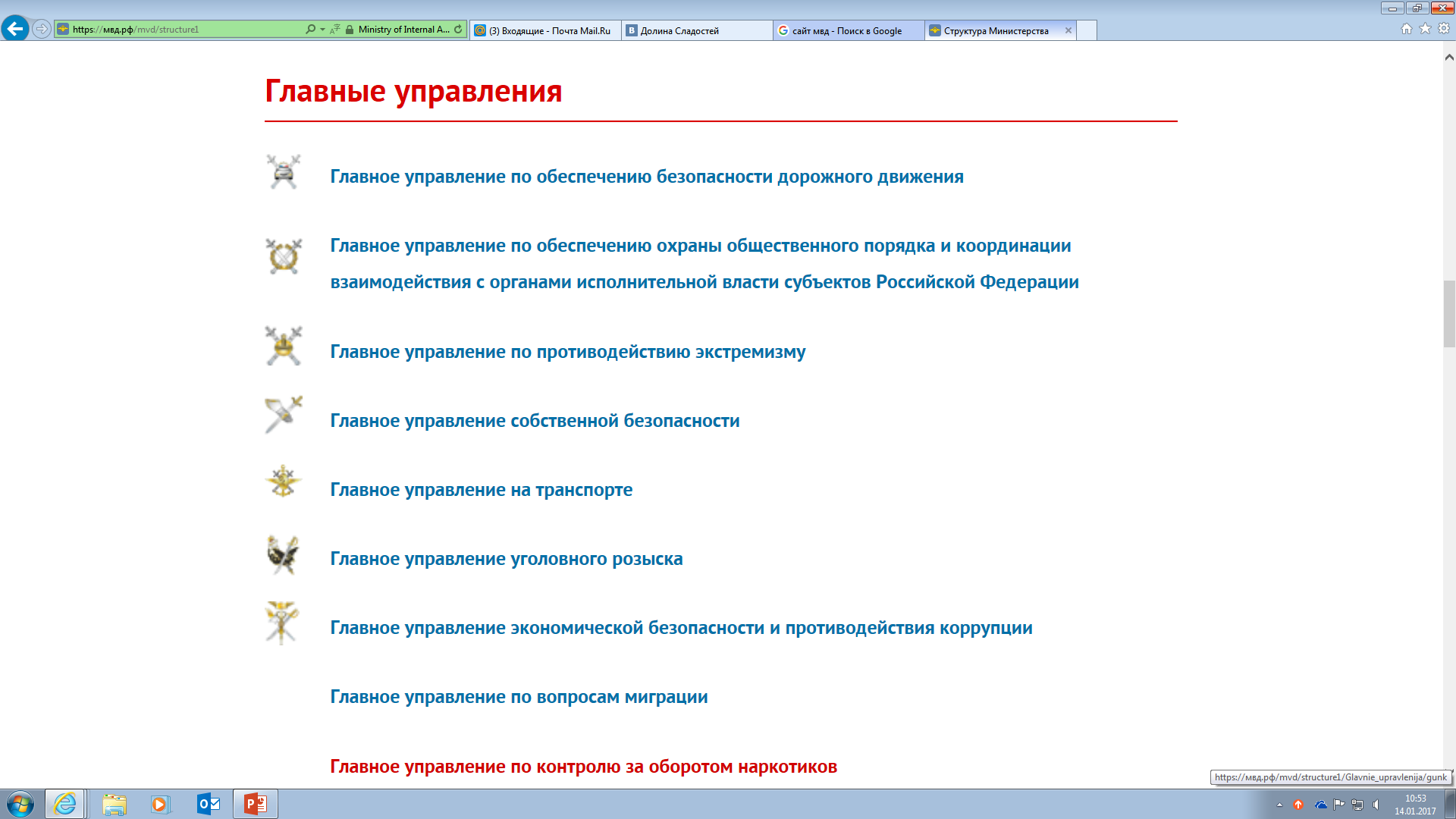 Составитель						М.С.НагорнаяУтверждаю:Зав. кафедрой «Уголовное право и процесс»
____________________________«____» ______________201___ г.Билет № 9Наименование дисциплины: История правоохранительных органов. Направление «Юриспруденция»1 История таможенного дела и таможенной политики дореволюционной России2 Адвокатура Российской Федерации3 Заполнить таблицу на основе анализа материалов с официального сайта МВД РФhttps://мвд.рф/mvd/structure1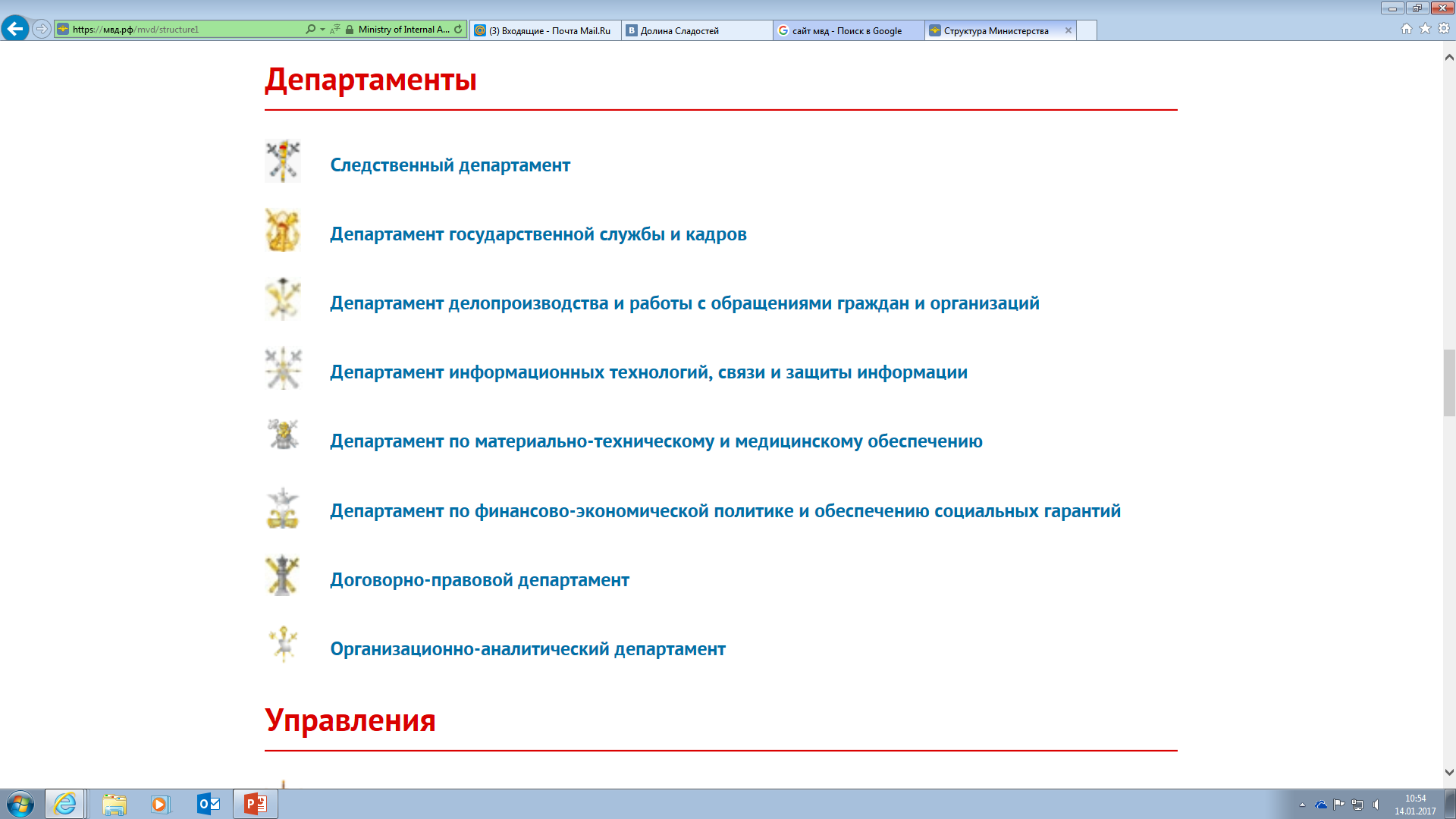 Составитель						М.С.НагорнаяУтверждаю:Зав. кафедрой «Уголовное право и процесс»
____________________________«____» ______________201___ г.Билет № 10Наименование дисциплины: История правоохранительных органов. Направление «Юриспруденция»1 Учреждение и развитие прокуратуры2 История спецслужб Российской Федерации3 Решите задачу: «Федеральный суд общей юрисдикции Челябинской области признал виновным И. в убийстве двух лиц и назначил ему наказание в виде смертной казни. Мать И. обратилась письменно непосредственно к Президенту РФ о помиловании ее сына. Что такое судебная власть, какими признаками она характеризуется и ее соотношение с исполнительной и законодательной властью? Чем руководствовался суд при вынесении приговора и назначении наказания? Может ли Президент РФ отменить приговор суда и что такое помилование? Кто и куда вправе обжаловать или внести представление на этот приговор и на основе чего?»Составитель						М.С.НагорнаяУтверждаю:Зав. кафедрой «Уголовное право и процесс»
____________________________«____» ______________201___ г.Билет № 11Наименование дисциплины: История правоохранительных органов. Направление «Юриспруденция»1 История уголовно-исполнительной системы дореволюционного периода России2 Прокуратура советского государства3 Заполнить таблицу на основе анализа материалов с официального сайта МВД РФhttps://мвд.рф/mvd/structure1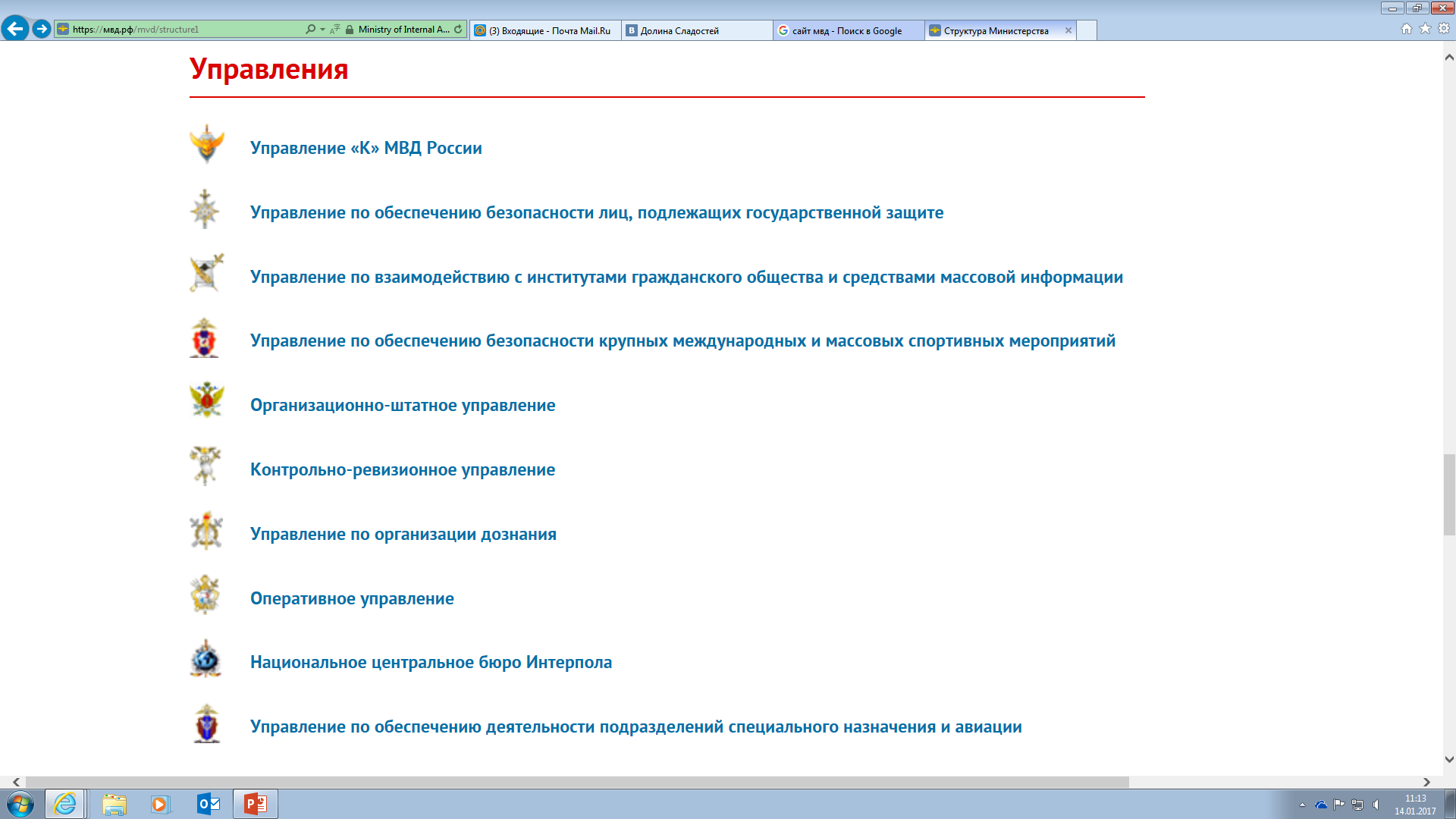 Составитель						М.С.НагорнаяУтверждаю:Зав. кафедрой «Уголовное право и процесс»
____________________________«____» ______________201___ г.Билет № 12Наименование дисциплины: История правоохранительных органов. Направление «Юриспруденция»1 Государственные реформы Александра II и правоохранительная система. 2 Прокуратура Российской Федерации3 Проанализируйте Федеральный закон от 3 июля 2016 г. N 226-ФЗ "О войсках национальной гвардии Российской Федерации"Составитель						М.С.НагорнаяУтверждаю:Зав. кафедрой «Уголовное право и процесс»
____________________________«____» ______________201___ г.Билет № 13Наименование дисциплины: История правоохранительных органов. Направление «Юриспруденция»1 История развития Службы судебных приставов 2 История прокуратуры Челябинской области.3 Проанализируйте Федеральный закон от 31 мая 2002 г. № 63-ФЗ «Об адвокатской деятельности и адвокатуре в Российской Федерации» (с изм. и доп.). Составитель						М.С.НагорнаяУтверждаю:Зав. кафедрой «Уголовное право и процесс»
____________________________«____» ______________201___ г.Билет № 14Наименование дисциплины: История правоохранительных органов. Направление «Юриспруденция»1 История становления полиции России2 История таможенного дела и таможенной политики советского государства3 Проанализируйте Федеральный закон от 28 декабря 2010 г.№403-ФЗ «О Следственном комитете Российской Федерации» Составитель						М.С.НагорнаяУтверждаю:Зав. кафедрой «Уголовное право и процесс»
____________________________«____» ______________201___ г.Билет № 15Наименование дисциплины: История правоохранительных органов. Направление «Юриспруденция»1 Становление и развитие органов юстиции в дореволюционный период2 Функционирование и развитие милицейских органов в советском государстве.3 Проанализируйте Федеральный закон от 7 февраля 2011 г. № 3-ФЗ «О полиции» Составитель						М.С.НагорнаяУтверждаю:Зав. кафедрой «Уголовное право и процесс»
____________________________«____» ______________201___ г.Билет № 16Наименование дисциплины: История правоохранительных органов. Направление «Юриспруденция»1 История спецслужб России дореволюционного периода2 Полиция Российской Федерации3 Проанализируйте Федеральный закон от 12 августа 1995 г. № 144-ФЗ «Об оперативно-розыскной деятельности» (с изм. и доп.)Составитель						М.С.НагорнаяУтверждаю:Зав. кафедрой «Уголовное право и процесс»
____________________________«____» ______________201___ г.Билет № 17Наименование дисциплины: История правоохранительных органов. Направление «Юриспруденция»1 Благочиние в России в эпоху дворцовых переворотов2 Уголовно-исполнительная система советского государства3 Проанализируйте Федеральный закон от 31 июля 2004 г. № 113-ФЗ «О присяжных заседателях федеральных судов общей юрисдикции в Российской Федерации». Составитель						М.С.НагорнаяУтверждаю:Зав. кафедрой «Уголовное право и процесс»
____________________________«____» ______________201___ г.Билет № 18Наименование дисциплины: История правоохранительных органов. Направление «Юриспруденция»1 Правоохранительные органы России в эпоху Петра I2 Уголовно-исполнительная система Российской Федерации3 Проанализируйте Закон от 26 июня 1992 г. № 3132-1 «О статусе судей Российской Федерации» (с изм. и доп.) Составитель						М.С.НагорнаяУтверждаю:Зав. кафедрой «Уголовное право и процесс»
____________________________«____» ______________201___ г.Билет № 19Наименование дисциплины: История правоохранительных органов. Направление «Юриспруденция»1 История правоохранительных органов в ХVII  столетии2 История правоохранительных органов эпохи тоталитаризма3 Выберите правильный ответ:- Федеральный закон "О прокуратуре Российской Федерации" N 2202-1-ФЗ был принят в… 	а) 1991; 	б) 1992; 	в) 1993; 	г) 2000 -  В каком году были приняты поправки к Конституции, касающиеся Прокуратуры РФ? 	а) 2000; 	б) 2002; 	в) 2008;  	г) 2014;- В рамках надзора за исполнением законов прокурор вправе контролировать исполнение…а) постановлений Правительства РФ; 		б) приказов Главного управления наказания;в) постановлений Конституционного Суда РФ; 	г) судебных приговоров по уголовным делам.Составитель						М.С.НагорнаяУтверждаю:Зав. кафедрой «Уголовное право и процесс»
____________________________«____» ______________201___ г.Билет № 20Наименование дисциплины: История правоохранительных органов. Направление «Юриспруденция»1 Генезис охраны правопорядка на Руси с древнейших времен до 1497 года2 Охрана правопорядка в СССР в 1985-1991 гг.3 Проанализируйте Федеральный закон от 8 января 1998 г. № 7-ФЗ «О судебном департаменте при Верховном Суде Российской Федерации» (с изм. и доп.)Составитель						М.С.НагорнаяУтверждаю:Зав. кафедрой «Уголовное право и процесс»
____________________________«____» ______________201___ г.Билет № 21Наименование дисциплины: История правоохранительных органов. Направление «Юриспруденция»1 Защита правопорядка в Российском централизованном государстве (1497- нач. ХVII  столетия)2 История правоохранительной системы СССР периода стагнации (1964-1985 гг.)3 Проанализируйте Федеральный конституционный закон от 31 декабря 1996 г. № 1 -ФКЗ «О судебной системе Российской Федерации» (с изм. и доп.) Составитель						М.С.НагорнаяУтверждаю:Зав. кафедрой «Уголовное право и процесс»
____________________________«____» ______________201___ г.Билет № 22Наименование дисциплины: История правоохранительных органов. Направление «Юриспруденция»1 История становления и развития адвокатуры в дореволюционный период2 Органы юстиции советского государства3 Проанализируйте Федеральный конституционный закон от 20 мая 1999 г. № 1-ФКЗ «О военных судах в Российской Федерации» (с изм. и доп.)Составитель						М.С.НагорнаяУтверждаю:Зав. кафедрой «Уголовное право и процесс»
____________________________«____» ______________201___ г.Билет № 23Наименование дисциплины: История правоохранительных органов. Направление «Юриспруденция»1 Охрана правопорядка под руководством министерств в первой половине ХIХ в2 Правоохранительные органы периода оттепели3 Проанализируйте Федеральный конституционный закон от 7 февраля 2011 г. «О судах общей юрисдикции» Составитель						М.С.НагорнаяУтверждаю:Зав. кафедрой «Уголовное право и процесс»
____________________________«____» ______________201___ г.Билет № 24Наименование дисциплины: История правоохранительных органов. Направление «Юриспруденция»1 Правоохранительные органы Российской империи в конце ХIХ – начале ХХ вв.2 Особенности деятельности правоохранительных органов в период Великой отечественной войны3 Проанализируйте Федеральный конституционный закон от 12 июля 1994 г. № 1-ФКЗ «О Конституционном Суде Российской Федерации» (с изм. и доп.) Составитель						М.С.НагорнаяУтверждаю:Зав. кафедрой «Уголовное право и процесс»
____________________________«____» ______________201___ г.Билет № 25Наименование дисциплины: История правоохранительных органов. Направление «Юриспруденция»1 Генезис советской системы охраны правопорядка в условиях революции и гражданской войны, в период НЭПа2 Правовое положение Министерства юстиции на современном этапе3 Проанализируйте Федеральный закон от 11 ноября 1998 г. № 188-ФЗ «О мировых судьях в Российской Федерации» (с изм. и доп.) Составитель						М.С.НагорнаяМетодические материалы, определяющие процедуру оцениванияКомпетенции ОПК-2, ОПК-4 – все заданияКритерии оценки эссе Критерии оценивания анализа научной статьиКритерии оценивания анализа нормативных актовКритерии оценивания устной презентацииКритерии оценивания мультимедийной презентацииКритерии оценивания рефератаКритерии оценивания тестовОценка «удовлетворительно» ставится преподавателем, если обучающийся решил тестовые задания верно более чем на 60%.Оценка «хорошо» – при наличии более 76% верных ответов.Оценка «отлично» – при наличии 90% верных ответов.Шкала оценок при промежуточном контроле по балльно-рейтинговой системе:Введение……………………………………………………………………..……………..4Тематическое планирование…………………………………………………..………….12Содержание дисциплины курса……………………………...…………………………..13Перечень учебно-методического обеспечения самостоятельной работы обучающихся…………………………………………………………………..………………….17Перечень основной и дополнительной учебной литературы, необходимой для освоения дисциплины …………………………………………………………………………….31Перечень ресурсов информационно-телекоммуникационной сети «интернет», необходимых для освоения дисциплины ……………………………………………………..…33Перечень информационных технологий, используемых при осуществлении образовательного процесса по дисциплине, включая перечень программного обеспечения и информационных справочных систем……………………………………………………..…….33Материально-техническое обеспечение дисциплины, необходимой для освоения дисциплины ………...…………………………………………………………….……………….33Методические указания для обучающихся по освоению дисциплины ……………………………………………………………………………...………………………34Фонд оценочных средств для проведения промежуточной аттестации обучающихся по дисциплине ………………………………............................................................................................53Дисциплины, предшествующие изучению данной дисциплины, практики и формирующие аналогичные компетенцииКод компетенции предшествующей дисциплины, практикиОбъект междисциплинарной связиОбъект междисциплинарной связиКод компетенции дисциплины, практики, ГИА, изучаемые в последующих семестрах и формирующие аналогичные компетенцииДисциплины, практики, ГИА, изучаемые в последующих семестрах и формирующие аналогичные компетенцииДисциплины, предшествующие изучению данной дисциплины, практики и формирующие аналогичные компетенцииКод компетенции предшествующей дисциплины, практикиДисциплины, практики, ГИА в соответствии с учебным планомКод компетенции дисциплины, практики, ГИА в соответствии с учебным планомКод компетенции дисциплины, практики, ГИА, изучаемые в последующих семестрах и формирующие аналогичные компетенцииДисциплины, практики, ГИА, изучаемые в последующих семестрах и формирующие аналогичные компетенцииИстория, история государства и права России, история государства и права зарубежных стран, -ОПК-2История правоохранительных органовОПК-2ОПК-2финансовое право, правоохранительные органы, международное сотрудничество в области борьбы с преступностью-ОПК-4История правоохранительных органовОПК-4ОПК-4Профессиональная этика, уголовный процесс, учебная практика, производственная практика Б2П1, производственная практика Б2П2Код компетенцииНаименование компетенцииВид деятельности и проф. задачиПланируемые результатыУровень освоения компетенцииОПК-2способность работать на благо общества и государстваПравоприменительная деятельность: составлять юридические документызнать:- специфику деятельности правоохранительных органов России.- роль правоохранительных органов в политической системе общества, в общественной жизни;уметь:самостоятельно мыслить; анализировать социальные, экономические, правовые и политические, культурные проблемы и процессы, влияющие на деятельность правоохранительных органов, логически верно, аргументировано и ясно строить устную и письменную речь; комментировать документы, составлять схемы, таблицы, диаграммы; делать доклады, презентации, сообщения, рефераты; решать тесты, выполнять компетентностно-ориентированные задания; - осознавать социальную значимость своей деятельности.работать на благо общества и государства.владеть:культурой мышления, способностью к обобщению,  анализу, восприятию информации, постановке  цели и выбору путей её достижения;- навыками работы в коллективе в соответствии с правовыми нормами и нормами этикета; технологиями командной работы;- способностью работать на благо общества и государстваПороговыйОПК-2способность работать на благо общества и государстваПравоприменительная деятельность: составлять юридические документызнать:- специфику деятельности правоохранительных органов России, зарубежных стран в современных социально-экономических и политических условиях развития.- роль правоохранительных органов в политической системе общества, в общественной жизни;уметь:самостоятельно мыслить; анализировать социальные, экономические, правовые и политические, культурные проблемы и процессы, влияющие на деятельность правоохранительных органов, логически верно, аргументировано и ясно строить устную и письменную речь; аргументировано отстаивать собственную позицию по различным проблемам деятельности правоохранительных органов; комментировать документы, составлять схемы, таблицы, диаграммы; реферировать статьи из научных журналов; делать доклады, презентации, сообщения, писать эссе, рефераты; решать тесты, выполнять компетентностно-ориентированные задания; - осознавать социальную значимость своей деятельности.работать на благо общества и государства.владеть:культурой мышления, способностью к обобщению,  анализу, восприятию информации, постановке  цели и выбору путей её достижения;навыками разработки нормативно-правовых актов в соответствии с профилем своей профессиональной деятельности; методикой выполнения компетентностно-ориентированных заданий, проектной деятельности- навыками работы в коллективе в соответствии с правовыми нормами и нормами этикета; технологиями командной работы;способностью работать на благо общества и государстваБазовыйОПК-2способность работать на благо общества и государстваПравоприменительная деятельность: составлять юридические документызнать:- специфику деятельности правоохранительных органов России, зарубежных стран в современных социально-экономических и политических условиях развития.- роль правоохранительных органов в политической системе общества, в общественной жизни;уметь:самостоятельно мыслить; научно анализировать социальные, экономические, правовые и политические, культурные проблемы и процессы, влияющие на деятельность правоохранительных органов, логически верно, аргументировано и ясно строить устную и письменную речь; формировать и аргументировано отстаивать собственную позицию по различным проблемам деятельности правоохранительных органов; вести научные дискуссии;юридически правильно квалифицировать факты и обстоятельства;комментировать документы, исследования; составлять схемы, таблицы, диаграммы; реферировать научно-популярные статьи из научных журналов; делать доклады, презентации, сообщения, писать эссе, рефераты; решать тесты, выполнять компетентностно-ориентированные задания; - осознавать социальную значимость своей деятельности.работать на благо общества и государствавладеть:культурой мышления, способностью к обобщению,  анализу, восприятию информации, постановке  цели и выбору путей её достижения;навыками юридически правильно квалифицировать факты и обстоятельства;навыками разработки нормативно-правовых актов в соответствии с профилем своей профессиональной деятельности; методикой выполнения компетентностно-ориентированных заданий, проектной деятельности- навыками работы в коллективе в соответствии с правовыми нормами и нормами этикета; технологиями командной работы;способностью работать на благо общества и государстваПродвинутыйОПК-4способность сохранять и укреплять доверие общества к юридическому сообществуЭкспертно-консультационная деятельность: осуществление правовой экспертизы документовзнать:- основные термины истории правоохранительных органов;- факты, события, явления, личности, основные исторические этапы, закономерности и особенности становления и развития правоохранительных органов российского государства, зарубежных стран; уметь:понимать место и роль правоохранительных органов России в истории человечества и в современном мире;правильно оценивать современное состояние правоохранительных органов, а также перспективы их развития; сохранять и укреплять доверие общества к юридическому сообществувладеть:способностью и готовностью к диалогу на основе ценностей гражданского демократического общества;сформированной гражданской позицией;навыками сохранения и укрепления доверия общества к юридическому сообществупороговыйОПК-4способность сохранять и укреплять доверие общества к юридическому сообществузнать:- основные термины истории правоохранительных органов;- основные нормативно-правовые акты, касающиеся правоохранительных органов России;- факты, события, явления, личности, основные исторические этапы, закономерности и особенности становления и развития правоохранительных органов российского государства, зарубежных стран; уметь:понимать место и роль правоохранительных органов России в истории человечества и в современном мире;определять закономерности и тенденции развития правоохранительных органов России и зарубежных стран;творчески осмысливать опыт, накопленный правоохранительными органами в процессе выполнения ими своих функций; анализировать и оценивать исторические события и процессы; систематизировать, классифицировать, типологизировать данные по истории правоохранительных органов в пределах программы;правильно оценивать современное состояние правоохранительных органов, а также перспективы их развития на основе развитого правосознания, правового мышления и правовой культуры; сохранять и укреплять доверие общества к юридическому сообществувладеть:способностью и готовностью к диалогу на основе ценностей гражданского демократического общества;сформированной гражданской позицией;навыками публичной и деловой письменной и устной речи, аргументации; навыками сохранения и укрепления доверия общества к юридическому сообществубазовыйОПК-4способность сохранять и укреплять доверие общества к юридическому сообществузнать:- объект, предмет, функции, цели, задачи, методологию, основные термины истории правоохранительных органов;- основные исторические источники ИПО;- основные нормативно-правовые акты, касающиеся правоохранительных органов России;- историографию отечественной и зарубежной истории правоохранительных органов;- факты, события, явления, личности, основные исторические этапы, закономерности и особенности становления и развития правоохранительных органов российского государства, зарубежных стран; уметь:понимать место и роль правоохранительных органов России в истории человечества и в современном мире;определять закономерности и тенденции развития правоохранительных органов России и зарубежных стран;творчески осмысливать опыт, накопленный правоохранительными органами в процессе выполнения ими своих функций; с научных позиций анализировать и оценивать исторические события и процессы; систематизировать, классифицировать, типологизировать данные по истории правоохранительных органов в пределах программы;устанавливать причинно-следственные связи между государственно-правовыми явлениями и прогнозирования дальнейшего развития правоохранительных органов; правильно оценивать современное состояние правоохранительных органов, а также перспективы их развития на основе развитого правосознания, правового мышления и правовой культуры; сохранять и укреплять доверие общества к юридическому сообществувладеть:способностью и готовностью к диалогу на основе ценностей гражданского демократического общества;сформированной гражданской позицией;навыками публичной и научной литературной и деловой письменной и устной речи, аргументации, ведения дискуссии и полемики; навыками сохранения и укрепления доверия общества к юридическому сообществупродвинутыйВид учебной деятельностиВсего час./зач.ед., форма контроляКоличество семестровКонтактная работа обучающихся с преподавателем:721В том числе:1Лекции181Практические занятия (ПЗ)541Лабораторные работы (ЛР)1Курсовое  проектирование1Самостоятельная работа901Вид промежуточной аттестации по семеструЭкзамен, 181Общая трудоемкость180/51Вид учебной деятельностиВсего час./зач.ед., форма контроляКоличество семестровКонтактная работа обучающихся с преподавателем:181В том числе:1Лекции61Практические занятия (ПЗ)121Лабораторные работы (ЛР)1Курсовое  проектирование1Самостоятельная работа1441Вид промежуточной аттестации по семеструЭкзамен, 181Общая трудоемкость180/51Наименование тем (разделов) дисциплины Контактная работа обучающихся с преподавателем Контактная работа обучающихся с преподавателем Контактная работа обучающихся с преподавателем Самостоятельная работа студентовВсего час.Наименование тем (разделов) дисциплины ЛекцииПрактические занятияЛабораторные Самостоятельная работа студентовВсего час.Введение в дисциплину «История правоохранительных органов»2911История становления судебных органов28919История развития адвокатуры28919Учреждение и развитие прокуратуры28919История становления полиции России26917Становление и развитие Министерства юстиции24915История уголовно-исполнительной системы14914История развития службы судебных приставов14914История спецслужб России26917Этапы становления таможенных органов26917Экзамен 18ВСЕГО185490180Наименование тем (разделов) дисциплины Контактная работа обучающихся с преподавателем Контактная работа обучающихся с преподавателем Контактная работа обучающихся с преподавателем Самостоятельная работа студентовВсего час.Наименование тем (разделов) дисциплины ЛекцииПрактические занятияЛабораторные Самостоятельная работа студентовВсего час.Введение в дисциплину «История правоохранительных органов»21416История становления судебных органов121518История развития адвокатуры11516Учреждение и развитие прокуратуры11516История становления полиции России121518Становление и развитие Министерства юстиции111416История уголовно-исполнительной системы0,51414,5История развития службы судебных приставов0,51414,5История спецслужб России121417Этапы становления таможенных органов21416Экзамен 18ВСЕГО612144180а) лихое делоб) обидав) любые деяния, запрещенные правовой нормойг) вражеские и предосудительные против персоны его величества или его войск, а также государства, людей или интереса государственного деяния. д) всякое нарушение закона, через которое посягается на неприкосновенность прав верховной и установленных ею властей, или же на права или безопасность общества или частных лиц.е) противление царской власти и правопорядку, установленного государствома) Артикул воинский Петра 1б) Русская Правдав) Псковская судная грамотаг) Судебникд) Соборное уложениее) Уложение о наказаниях уголовных и исправительных 1845 г.______________________________а) кригсрехт (военный суд)б) Сенатв) Синодг) надворные судыа) аудиторыб) прокурорыв) обер-прокурорг) генерал-прокурорПленум ВСПрезидиум ВССудебная коллегия по административным деламСудебная коллегия по гражданским деламСудебная коллегия по уголовным деламСудебная коллегия по делам военнослужащихИсаев И.А. История государства и права России : учеб. пособие для бакалавров / И. А. Исаев. - М. : Проспект, 2016. - 336 с.История отечественного государства и права : учебник для бакалавров / Московская государственная юридическая академия ; ред. И. А. Исаев. - М. : Проспект, 2013. - 430 с. - (Серия учебников МГЮА для бакалавров).История отечественного государства и права : учебник для бакалавров / Московская государственная юридическая академия ; ред. И. А. Исаев. - М. : Проспект, 2014. - 430 с. - (Серия учебников МГЮА для бакалавров). История отечественного государства и права : учебник для бакалавров / Московская государственная юридическая академия ; ред. И. А. Исаев. - М. : Проспект, 2015. - 430 с. - (Серия учебников МГЮА для бакалавров)История прокуратуры России. Историко-правовой анализ [Электронный ресурс]: учебное пособие для студентов вузов, обучающихся по специальности «Юриспруденция»/ А.Г. Звягинцев [и др.].— Электрон. текстовые данные.— М.: ЮНИТИ-ДАНА, 2015.— 223 c.— Режим доступа: http://www.iprbookshop.ru/52484.html.— ЭБС «IPRbooks»Основы таможенного дела : учебник для вузов / ред. А. П. Джабиев. - М. : Юрайт, 2017. - 392 с. - (Специалист)Соломеин А.Ю. История таможенного дела и таможенной политики России : учеб. пособие / А. Ю. Соломеин. - СПб. : Интермедиа, 2015. - 247 с.Таможенное дело [Электронный ресурс]: учебное пособие/ И.В. Цыкунов [и др.].— Электрон. текстовые данные.— Минск: Высшая школа, 2015.— 288 c.— Режим доступа: http://www.iprbookshop.ru/48018.— ЭБС «IPRbooks»Хрестоматия по истории государства и права России : учеб. пособие для студ. вузов, обуч. по спец. "Юриспруденция" / сост. Ю. П. Титов. - 4-е изд., перераб. и доп. - М. : Проспект, 2013. - 480 с.Хрестоматия по истории отечественного государства и права. Форма государственного единства в отечественной истории XX века : учеб. пособие для акад. бакалавриата / сост.: О. И. Чистяков, Г. А. Кутьин. - 3-е изд., испр. и доп. - М. : Юрайт, 2017. - 520 с. - (Бакалавр. Академический курс)Дополнительная Адвокатура в России [Электронный ресурс]: учебное пособие для студентов вузов, обучающихся по специальности «Юриспруденция»/ Г.Б. Мирзоев [и др.].— Электрон. текстовые данные.— М.: ЮНИТИ-ДАНА, 2012.— 375 c.— Режим доступа: http://www.iprbookshop.ru/7025.html.— ЭБС «IPRbooks»Адвокатура в России : учебник для студентов вузов / ред. М. Б. Смоленский. - 2-е изд., испр. и доп. - М. : Кнорус, 2016. - 310 с. - (Бакалавриат)Адвокатура России: учебник и практикум для прикладного бакалавриата / под ред. С.С. Юрьева: предисл. Г.Б. Мирзовева. – 2-е изд., перераб. и доп. – М.: Издательство Юрайт, 2017. – 406 с. – Серия: Бакалавр. Прикладной курс.Боков К.И. Становление и развитие таможенного дела и таможенного законодательства в России в XIX - начале XX века : моногр. / К. И. Боков. - М. : Проспект, 2015. - 171 с.Военная юстиция в России. История и современность [Электронный ресурс]: материалы научно-практической конференции/ В.А. Бочаров [и др.].— Электрон. текстовые данные.— М.: Российский государственный университет правосудия, 2014.— 164 c.— Режим доступа: http://www.iprbookshop.ru/34547.html.— ЭБС «IPRbooks»Демичев А.А. Судебная контрреформа или кризис судебной системы России в 70-80-е годы XIX века. (Новый взгляд на решение старой проблемы) / А. А. Демичев // Государство и право. - 2012. - №10. -  С. 66-73Денисова Е.И. Правоохранительные органы [Электронный ресурс]: практикум/ Денисова Е.И.— Электрон. текстовые данные.— Омск: Омский государственный университет им. Ф.М. Достоевского, 2016.— 208 c.— Режим доступа: http://www.iprbookshop.ru/59642.html.— ЭБС «IPRbooks»История России : учебник / А. С. Орлов [и др.] ; Моск. гос. ун-т им. М.В. Ломоносова. - 4-е изд., перераб. и доп. - М. : Проспект, 2013. - 527 с.Маков М.А. История дознания полиции России : моногр. / М. А. Маков. - М. : ИНФРА-М, 2016. - 534 с. - (Научная мысль : серия основана в 2008 году)Матвиенко А. Всемирная история полиции / А. Матвиенко, П. Лурье. - М. : Эксмо, 2017. - 255 с. - (Служа закону, служим народу)Михайлова Н.В. История отечественного государства и права [Электронный ресурс]: учебное пособие/ Михайлова Н.В., Курскова Г.Ю., Калина В.Ф.— Электрон. текстовые данные.— М.: ЮНИТИ-ДАНА, 2014.— 423 c.— Режим доступа: http://www.iprbookshop.ru/18184.— ЭБС «IPRbooks», по паролюПолиция: от прошлого до настоящего : сборник статусных нормативных документов : [науч.-практ. пособие] / сост.: Р. С. Мулукаев, В. В. Черников. - М. : Юрайт, 2014. - 335 с. - (Настольная книга специалиста)Правоохранительные органы [Электронный ресурс]: учебное пособие для студентов вузов, обучающихся по специальности «Юриспруденция»/ А.В. Ендольцева [и др.].— Электрон. текстовые данные.— М.: ЮНИТИ-ДАНА, 2015.— 231 c.— Режим доступа: http://www.iprbookshop.ru/52540.html.— ЭБС «IPRbooks»Семенов С.В. История таможенного дела и таможенной политики России [Электронный ресурс]: методические указания для самостоятельной работы/ Семенов С.В.— Электрон. текстовые данные.— Оренбург: Оренбургский государственный университет, ЭБС АСВ, 2014.— 74 c.— Режим доступа: http://www.iprbookshop.ru/51523.— ЭБС «IPRbooks», по паролюСудоустройство, организация прокуратуры, органов предварительного расследования и адвокатуры [Электронный ресурс]: учебное пособие для вузов/ А.Н. Артамонов [и др.].— Электрон. текстовые данные.— Омск: Омская академия МВД России, 2015.— 224 c.— Режим доступа: http://www.iprbookshop.ru/61785.html.— ЭБС «IPRbooks»Хрестоматия по истории отечественного государства и права. Форма государственного единства в отечественной истории XX века : учеб. пособие для акад. бакалавриата / Московский государственный университет им. М.В. Ломоносова ; сост.: О. И. Чистяков, Г. А. Кутьин. - 3-е изд., испр. и доп. - М. : Юрайт, 2015. - 520 с. - (Бакалавр. Академический курс)Цечоев В.К. История суда России : учеб. пособие / В. К. Цечоев. - М. : Проспект, 2015. - 160 с.Цечоев В.К. История, теория, перспективы развития правосудия и альтернативных юридических процедур в России : учеб. пособие / В. К. Цечоев, С. В. Ротко, В. Н. Цыганаш ; ред. В. К. Цечоев. - М. : Проспект, 2015. - 312 с.Шолохов М.С. Административные процедуры в деятельности таможенных органов Российской Федерации в условиях интеграции в единое экономическое пространство : монография / М. С. Шолохова. - СПб. : Троицкий мост, 2015. - 134 с.Юртаева Е.А. Законоведение и законоведы: о юриспруденции и ее деятелях в дореволюционной России / Е. А. Юртаева // Журнал российского права. - 2012. –№2. -  С. 86-99Наименование темы (раздела) дисциплины Наименование практических занятийИстория становления судебных органовИстория становления судебных органовИстория развития адвокатурыИстория развития адвокатурыУчреждение и развитие прокуратурыУчреждение и развитие прокуратурыИстория становления полиции РоссииИстория становления полиции РоссииСтановление и развитие Министерства юстицииСтановление и развитие Министерства юстицииИстория уголовно-исполнительной системыИстория уголовно-исполнительной системыИстория развития службы судебных приставовИстория развития службы судебных приставовИстория спецслужб РоссииИстория спецслужб РоссииЭтапы становления таможенных органовЭтапы становления таможенных органовНаименование темы (разделов) дисциплины Форма реализации интерактивной работыЛекции(час.)Практи-ческие занятия(час.)Лабороторные занятия(час.)СРСчас.Всего час.История становления судебных органовИнтерактивное занятие в районном суде Калининского района г.Челябинска. Ролевая игра 22История развития адвокатурыУстная и письменная презентация, анализ НПА, решение кейсов22Учреждение и развитие прокуратурыИнтерактивное занятие в Челябинской областной прокуратуре22История становления полиции РоссииУстная и письменная презентация, анализ НПА 22Становление и развитие Министерства юстицииУстная и письменная презентация22История уголовно-исполнительной системыУстная и письменная презентация, анализ НПА22История развития службы судебных приставовУстная и письменная презентация, анализ НПА22История спецслужб РоссииУстная и письменная презентация, анализ НПА22Этапы становления таможенных органовУстная и письменная презентация, анализ НПА22всего1818Наименование темы (разделов) дисциплины Форма реализации интерактивной работыЛекции(час.)Практи-ческие занятия(час.)Лабороторные занятия(час.)СРСчас.Всего час.История становления судебных органовУстная и письменная презентация, анализ НПА. 11История развития адвокатурыУстная и письменная презентация, анализ НПА, решение кейсов11Учреждение и развитие прокуратурыУстная и письменная презентация, анализ НПА11История становления полиции РоссииУстная и письменная презентация, анализ НПА 11Становление и развитие Министерства юстицииУстная и письменная презентация11История уголовно-исполнительной системыУстная и письменная презентация, анализ НПА0,50,5История развития службы судебных приставовУстная и письменная презентация, анализ НПА0,50,5История спецслужб РоссииУстная и письменная презентация, анализ НПА11Этапы становления таможенных органовУстная и письменная презентация, анализ НПА11всего88Код компетенцииНаименование компетенцииНаименование темы, разделаФормы контактной работы (лекции, практические, лабораторные, интерактивные и др.)Форма контроля - показатели оценивания компетенции Критерии оценки в зависимости от уровня освоения компетенции ОПК-2способность работать на благо общества и государства1Введение в дисциплину «История правоохранительных органов».2 История становления судебных органов.3 История развития адвокатуры.4 Учреждение и развитие прокуратуры.5 История становления полиции России.6 Становление и развитие Министерства юстиции.7 История уголовно-исполнительной системы.8 История развития службы судебных приставов.9 История спецслужб России.10 Этапы становления таможенных органов.лекции, практические интерактивные занятияДоклады, мультимедийные презентации, тесты, кейсы,анализ исторических источников, нормативно-правовых актов, творческие работы по итогам занятий в прокуратуре и суде, написание реферата. См. Методические материалы, определяющие процедуру оцениванияПороговый«1,5 единицы» − от 30 ОПК-2способность работать на благо общества и государства1Введение в дисциплину «История правоохранительных органов».2 История становления судебных органов.3 История развития адвокатуры.4 Учреждение и развитие прокуратуры.5 История становления полиции России.6 Становление и развитие Министерства юстиции.7 История уголовно-исполнительной системы.8 История развития службы судебных приставов.9 История спецслужб России.10 Этапы становления таможенных органов.лекции, практические интерактивные занятияДоклады, мультимедийные презентации, тесты, кейсы,анализ исторических источников, нормативно-правовых актов, творческие работы по итогам занятий в прокуратуре и суде, написание реферата. См. Методические материалы, определяющие процедуру оцениванияБазовый«2 единицы» − от 37 б.ОПК-2способность работать на благо общества и государства1Введение в дисциплину «История правоохранительных органов».2 История становления судебных органов.3 История развития адвокатуры.4 Учреждение и развитие прокуратуры.5 История становления полиции России.6 Становление и развитие Министерства юстиции.7 История уголовно-исполнительной системы.8 История развития службы судебных приставов.9 История спецслужб России.10 Этапы становления таможенных органов.лекции, практические интерактивные занятияДоклады, мультимедийные презентации, тесты, кейсы,анализ исторических источников, нормативно-правовых актов, творческие работы по итогам занятий в прокуратуре и суде, написание реферата. См. Методические материалы, определяющие процедуру оцениванияПродвинутый«2,5 единицы» − от 44 б.ОПК-4способность сохранять и укреплять доверие общества к юридическому сообществу1Введение в дисциплину «История правоохранительных органов».2 История становления судебных органов.3 История развития адвокатуры.4 Учреждение и развитие прокуратуры.5 История становления полиции России.6 Становление и развитие Министерства юстиции.7 История уголовно-исполнительной системы.8 История развития службы судебных приставов.9 История спецслужб России.10 Этапы становления таможенных органов.практические интерактивные занятияДоклады, мультимедийные презентации, тесты, кейсы,анализ исторических источников, нормативно-правовых актов, творческие работы по итогам занятий в прокуратуре и суде, написание реферата. См. Методические материалы, определяющие процедуру оцениванияПороговый«1,5 единицы» − от 30 ОПК-4способность сохранять и укреплять доверие общества к юридическому сообществу1Введение в дисциплину «История правоохранительных органов».2 История становления судебных органов.3 История развития адвокатуры.4 Учреждение и развитие прокуратуры.5 История становления полиции России.6 Становление и развитие Министерства юстиции.7 История уголовно-исполнительной системы.8 История развития службы судебных приставов.9 История спецслужб России.10 Этапы становления таможенных органов.практические интерактивные занятияДоклады, мультимедийные презентации, тесты, кейсы,анализ исторических источников, нормативно-правовых актов, творческие работы по итогам занятий в прокуратуре и суде, написание реферата. См. Методические материалы, определяющие процедуру оцениванияБазовый«2 единицы» − от 37 б.ОПК-4способность сохранять и укреплять доверие общества к юридическому сообществу1Введение в дисциплину «История правоохранительных органов».2 История становления судебных органов.3 История развития адвокатуры.4 Учреждение и развитие прокуратуры.5 История становления полиции России.6 Становление и развитие Министерства юстиции.7 История уголовно-исполнительной системы.8 История развития службы судебных приставов.9 История спецслужб России.10 Этапы становления таможенных органов.практические интерактивные занятияДоклады, мультимедийные презентации, тесты, кейсы,анализ исторических источников, нормативно-правовых актов, творческие работы по итогам занятий в прокуратуре и суде, написание реферата. См. Методические материалы, определяющие процедуру оцениванияПродвинутый«2,5 единицы» − от 44 б.Код компетенцииНаименование компетенцииДисциплины, практики, при изучении которых формируется данная компетенцияЭтапы формирования компетенции в рамках данной дисциплины(наименование тем)ОК-6способность работать в коллективе, толерантно воспринимая социальные, этнические, конфессиональные и культурные различияТрудовое право, профессиональная этика, политология, учебная практика, производственная практика Б2П1, производственная практика Б2П2Введение в дисциплину «История правоохранительных органов»История становления судебных органовИстория развития адвокатурыУчреждение и развитие прокуратурыИстория становления полиции РоссииСтановление и развитие Министерства юстицииИстория уголовно-исполнительной системыИстория развития службы судебных приставовИстория спецслужб РоссииЭтапы становления таможенных органовОПК-2способность работать на благо общества и государстваИстория государства и права России, История государства и права зарубежных стран, финансовое право, история правоохранительных органов, правоохранительные органы, международное сотрудничество в области борьбы с преступностьюВведение в дисциплину «История правоохранительных органов»История становления судебных органовИстория развития адвокатурыУчреждение и развитие прокуратурыИстория становления полиции РоссииСтановление и развитие Министерства юстицииИстория уголовно-исполнительной системыИстория развития службы судебных приставовИстория спецслужб РоссииЭтапы становления таможенных органовКод и наименование компетенцииПланируемые результаты освоения дисциплины Уровень освоения компетенцииПоказатели оценивания компетенции (перечень необходимых заданий)Показатели оценивания компетенции (перечень необходимых заданий)Критерии оценивания компетенцииКод и наименование компетенцииПланируемые результаты освоения дисциплины Уровень освоения компетенцииТеоретические вопросы(№ или от … до) Практические задания(№ или от … до)Зачет с оценкойОПК-2способность работать на благо общества и государства знать:- специфику деятельности правоохранительных органов России.- роль правоохранительных органов в политической системе общества, в общественной жизни;уметь:самостоятельно мыслить; анализировать социальные, экономические, правовые и политические, культурные проблемы и процессы, влияющие на деятельность правоохранительных органов, логически верно, аргументировано и ясно строить устную и письменную речь; комментировать документы, составлять схемы, таблицы, диаграммы; делать доклады, презентации, сообщения, рефераты; решать тесты, выполнять компетентностно-ориентированные задания; - осознавать социальную значимость своей деятельности.работать на благо общества и государства.владеть:культурой мышления, способностью к обобщению,  анализу, восприятию информации, постановке  цели и выбору путей её достижения;- навыками работы в коллективе в соответствии с правовыми нормами и нормами этикета; технологиями командной работы;- способностью работать на благо общества и государстваПороговый уровень1-50Анализ исторического источника; нормативно-правового акта, решение кейсов, заполнение таблиц. См. Методические материалы, определяющие процедуры оценивания знаний, умений, навыков и (или) опыта деятельности, характеризующих этапы формирования, описание шкал оцениванияПороговый уровень«1,5 единицы» − от 30 ОПК-2способность работать на благо общества и государства знать:- специфику деятельности правоохранительных органов России, зарубежных стран в современных социально-экономических и политических условиях развития.- роль правоохранительных органов в политической системе общества, в общественной жизни;уметь:самостоятельно мыслить; анализировать социальные, экономические, правовые и политические, культурные проблемы и процессы, влияющие на деятельность правоохранительных органов, логически верно, аргументировано и ясно строить устную и письменную речь; аргументировано отстаивать собственную позицию по различным проблемам деятельности правоохранительных органов; комментировать документы, составлять схемы, таблицы, диаграммы; реферировать статьи из научных журналов; делать доклады, презентации, сообщения, писать эссе, рефераты; решать тесты, выполнять компетентностно-ориентированные задания; - осознавать социальную значимость своей деятельности.работать на благо общества и государства.владеть:культурой мышления, способностью к обобщению,  анализу, восприятию информации, постановке  цели и выбору путей её достижения;навыками разработки нормативно-правовых актов в соответствии с профилем своей профессиональной деятельности; методикой выполнения компетентностно-ориентированных заданий, проектной деятельности- навыками работы в коллективе в соответствии с правовыми нормами и нормами этикета; технологиями командной работы;способностью работать на благо общества и государстваБазовый уровень1-50Анализ исторического источника; нормативно-правового акта, решение кейсов, заполнение таблиц. См. Методические материалы, определяющие процедуры оценивания знаний, умений, навыков и (или) опыта деятельности, характеризующих этапы формирования, описание шкал оцениванияБазовый уровень«2 единицы» − от 37 б.ОПК-2способность работать на благо общества и государства знать:- специфику деятельности правоохранительных органов России, зарубежных стран в современных социально-экономических и политических условиях развития.- роль правоохранительных органов в политической системе общества, в общественной жизни;уметь:самостоятельно мыслить; научно анализировать социальные, экономические, правовые и политические, культурные проблемы и процессы, влияющие на деятельность правоохранительных органов, логически верно, аргументировано и ясно строить устную и письменную речь; формировать и аргументировано отстаивать собственную позицию по различным проблемам деятельности правоохранительных органов; вести научные дискуссии;юридически правильно квалифицировать факты и обстоятельства;комментировать документы, исследования; составлять схемы, таблицы, диаграммы; реферировать научно-популярные статьи из научных журналов; делать доклады, презентации, сообщения, писать эссе, рефераты; решать тесты, выполнять компетентностно-ориентированные задания; - осознавать социальную значимость своей деятельности.работать на благо общества и государствавладеть:культурой мышления, способностью к обобщению,  анализу, восприятию информации, постановке  цели и выбору путей её достижения;навыками юридически правильно квалифицировать факты и обстоятельства;навыками разработки нормативно-правовых актов в соответствии с профилем своей профессиональной деятельности; методикой выполнения компетентностно-ориентированных заданий, проектной деятельности- навыками работы в коллективе в соответствии с правовыми нормами и нормами этикета; технологиями командной работы;способностью работать на благо общества и государстваПродвинутый уровень1-50Анализ исторического источника; нормативно-правового акта, решение кейсов, заполнение таблиц. См. Методические материалы, определяющие процедуры оценивания знаний, умений, навыков и (или) опыта деятельности, характеризующих этапы формирования, описание шкал оцениванияПродвинутый уровень«2,5» − от 44 бОПК-4 способность сохранять и укреплять доверие общества к юридическому сообществузнать:- основные термины истории правоохранительных органов;- факты, события, явления, личности, основные исторические этапы, закономерности и особенности становления и развития правоохранительных органов российского государства, зарубежных стран; уметь:понимать место и роль правоохранительных органов России в истории человечества и в современном мире;правильно оценивать современное состояние правоохранительных органов, а также перспективы их развития; сохранять и укреплять доверие общества к юридическому сообществувладеть:способностью и готовностью к диалогу на основе ценностей гражданского демократического общества;сформированной гражданской позицией;навыками сохранения и укрепления доверия общества к юридическому сообществуПороговый 1-50Анализ исторического источника; нормативно-правового акта, решение кейсов, заполнение таблиц. См. Методические материалы, определяющие процедуры оценивания знаний, умений, навыков и (или) опыта деятельности, характеризующих этапы формирования, описание шкал оцениванияПороговый уровень«1,5 единицы» − от 30 ОПК-4 способность сохранять и укреплять доверие общества к юридическому сообществузнать:- основные термины истории правоохранительных органов;- основные нормативно-правовые акты, касающиеся правоохранительных органов России;- факты, события, явления, личности, основные исторические этапы, закономерности и особенности становления и развития правоохранительных органов российского государства, зарубежных стран; уметь:понимать место и роль правоохранительных органов России в истории человечества и в современном мире;определять закономерности и тенденции развития правоохранительных органов России и зарубежных стран;творчески осмысливать опыт, накопленный правоохранительными органами в процессе выполнения ими своих функций; анализировать и оценивать исторические события и процессы; систематизировать, классифицировать, типологизировать данные по истории правоохранительных органов в пределах программы;правильно оценивать современное состояние правоохранительных органов, а также перспективы их развития на основе развитого правосознания, правового мышления и правовой культуры; сохранять и укреплять доверие общества к юридическому сообществувладеть:способностью и готовностью к диалогу на основе ценностей гражданского демократического общества;сформированной гражданской позицией;навыками публичной и деловой письменной и устной речи, аргументации; навыками сохранения и укрепления доверия общества к юридическому сообществуБазовый 1-50Анализ исторического источника; нормативно-правового акта, решение кейсов, заполнение таблиц. См. Методические материалы, определяющие процедуры оценивания знаний, умений, навыков и (или) опыта деятельности, характеризующих этапы формирования, описание шкал оцениванияБазовый уровень«2 единицы» − от 37 б.ОПК-4 способность сохранять и укреплять доверие общества к юридическому сообществузнать:- объект, предмет, функции, цели, задачи, методологию, основные термины истории правоохранительных органов;- основные исторические источники ИПО;- основные нормативно-правовые акты, касающиеся правоохранительных органов России;- историографию отечественной и зарубежной истории правоохранительных органов;- факты, события, явления, личности, основные исторические этапы, закономерности и особенности становления и развития правоохранительных органов российского государства, зарубежных стран; уметь:понимать место и роль правоохранительных органов России в истории человечества и в современном мире;определять закономерности и тенденции развития правоохранительных органов России и зарубежных стран;творчески осмысливать опыт, накопленный правоохранительными органами в процессе выполнения ими своих функций; с научных позиций анализировать и оценивать исторические события и процессы; систематизировать, классифицировать, типологизировать данные по истории правоохранительных органов в пределах программы;устанавливать причинно-следственные связи между государственно-правовыми явлениями и прогнозирования дальнейшего развития правоохранительных органов; правильно оценивать современное состояние правоохранительных органов, а также перспективы их развития на основе развитого правосознания, правового мышления и правовой культуры; сохранять и укреплять доверие общества к юридическому сообществувладеть:способностью и готовностью к диалогу на основе ценностей гражданского демократического общества;сформированной гражданской позицией;навыками публичной и научной литературной и деловой письменной и устной речи, аргументации, ведения дискуссии и полемики; навыками сохранения и укрепления доверия общества к юридическому сообществуПродвинутый 1-50Анализ исторического источника; нормативно-правового акта, решение кейсов, заполнение таблиц. См. Методические материалы, определяющие процедуры оценивания знаний, умений, навыков и (или) опыта деятельности, характеризующих этапы формирования, описание шкал оцениванияПродвинутый уровень«2,5» − от 44 бПленум ВСПрезидиум ВССудебная коллегия по административным деламСудебная коллегия по гражданским деламСудебная коллегия по уголовным деламСудебная коллегия по делам военнослужащихГосударственныеЧастныеНазваниеСтатус (определение)Функции, направления деятельностиНормативно-правовая базаНазваниеСтатус (определение)Функции, направления деятельностиНормативно-правовая базаНазваниеСтатус (определение)Функции, направления деятельностиНормативно-правовая базаКритерийШкала оцениваниячеткость постановки проблемы в рамках заявленной темы; понимание отличия между источниками и историографическим материалом; понимание отличий между учебным, публицистическим, научно-популярным и научным текстами; 0-0,50-0,50-0,5эрудиция: знание и логическое изложение фактического материала, ссылка на известных историков (особо приветствуется знание основных положений концепций классиков исторической мысли); умение вычленять причинно-следственные связи; способность анализировать исторические знания; умение формулировать выводы и приводить конструктивные аргументы в их поддержку; 0-0,50-0,50-0,50-0,5наличие собственной позиции по проблеме; проявление творческого и самостоятельного мышления; наличие навыков владения литературным языком; стиль и форма изложения материала. 0-0,50-0,50-0,5КритерийШкала оцениванияАнализ теоретических позиций автораВ анализе грамотно описаны теоретические позиции автора – 1 б., в анализе отсутствует проблемный подход – 0 б.Обнаружение исследовательских лакунАнализ вскрывает пробелы в авторском анализе – 2 б., анализ имеет описательный характер – 0 б.Критический подход и перспективные предложения Автор критически анализирует исследования, выдвигает свои предложения дальнейшего развития темы – 2 б., аналитический обзор имеет описательный характер – 0 б.КритерийШкала оцениванияКоличественныйПроанализировано не менее двух нормативных актов федерального значения – 1 б., анализ содержит один акт – 0 б.АналитическийВ анализе выведена специфика регулирования интеллектуальной собственности в сфере строительств – 2 б., в работе присутствует описание без анализа специфики – 0 б.Перспективные предложенияАнализ содержит предложения по усовершенствованию законодательства – 2 б., анализ имеет констатирующий характер – 0 б.КритерийШкала оцениванияТаймингДоклад укладывается в регламент – 1 б., доклад превышает установленный регламент – 0 б.Свободное владение материаломДоклад логично структурирован, озвучен без обращения к внешним носителям информации – 2 б., доклад прочитан с листа – 0 б.Владение научной дискуссиейДокладчик корректно отвечает на вопросы по изложенному материалу – 2 б., докладчик не в состоянии ответить на вопросы и комментарии – 0 б.КритерийШкала оцениванияВизабилити Автор использует нешаблонные возможности мультимедийных пакетов – 1 б., автор использует типовые шаблоны – 0 б.Корректность использования заимствованной информацииАвтор корректно заимствует текстовую и визуальную информацию – 2 б., автор нарушает правила цитирования и использования визуальных материалов – 0 б.КачественныйПрезентация оформлена по правилам – 2 б., презентация оформлена с нарушениями установленных правил – 0 б.КритерийШкала оцениванияСтильРеферат написан грамотно, хорошим стилем – 1 б., реферат написан с ошибками стилистического и др. характера – 0 б.СамостоятельностьСистема «Антиплагиат» - более 60% самостоятельности  – 2 б., менее – 0 б.НаучностьРеферат соответствуют требованиям научности, в т.ч. в содержательном плане – 2 б., не соответствуют требованиям – 0 б.Наименование формы промежуточной аттестацииШкала(критерии и показатель оценки)Экзамен  «3» − 70 баллов «4» − 85 баллов«5» − 100 баллов